ОГЛАВЛЕНИЕОбщие сведения об учреждении.Полное наименование: Муниципальное образовательное автономное учреждение дополнительного образования детей «Центр развития творчества детей и юношества «Созвездие» г. Орска».Юридический адрес: 462408  г. Орск , ул. Шелухина, 11 А, тел. (3537) 20-34-64.Е-mail: cdt-orsk@yandex.ru web-ресурс: www.sozvezdie.ruИсторическая справка. Учреждение основано  7 марта 1937 года  как Дом пионеров и школьников.9 мая 1937 года Президиум Орского горсовета постановил присвоить Дому пионеров  имя И.В. Сталина. В Доме пионеров работало 4 кружка, в которых занимались 274 учащихся. В годы войны Дом пионеров  был закрыт, в здании его расположилась школа № 49.  Вновь открылся Дом пионеров лишь в 1943 году.С 1937 по 1949 годы при Доме пионеров работали кружки: авиамодельный, хоровой, драмкружок, кружок народных инструментов. Занятия авиамодельного кружка, руководимого В. Шубиным, посещали будущие Герои Советского Союза Великой Отечественной Войны В. Синчук и Н. Авдеев, которые впоследствии стали летчиками.В 50-е годы  созданы объединения краеведения, туризма, фотокружки. В 1957 году при Доме пионеров уже занимались 850 пионеров и школьников. В 1962 году в честь 25-летия Дому пионеров было присвоено имя пионера – героя Володи Дубинина. Изменившаяся политическая и социально-экономическая ситуация в стране способствовала и изменению статуса учреждения, вследствие чего оно было переименовано в 1990 году решением педагогической конференции в «Центр детского творчества им. В.Дубинина»,  в 2010 году в  «Центр развития творчества детей и юношества «Созвездие». А в 2012 году учреждение сменило организационно-правовую форму, став автономным.Учреждение является центром организационно-методической работы дополнительного образования детей в Советском районе города Орска, координатором крупных социально значимых муниципальных и районных мероприятий.  Структура учреждения.ЦРТДЮ «Созвездие» имеет в своей структуре административное здание и 8 детских клубов по месту жительства,  расположенных во всех микрорайонах Советского района г. Орска.Деятельность учреждения обеспечивают:5 отделов (декоративно-прикладной, художественно-эстетический, социально-педагогический, спортивно-оздоровительный, воспитательный и культурно-досуговый отделы).Информационно-методический кабинет.Отдел психологического сопровождения и поддержки.Служба административно-хозяйственной работы.Взаимодействие с социальными партнерами. МОАУДОД «ЦРДТЮ «Созвездие» г. Орска» предоставляет дополнительные образовательные услуги детям, проживающим в Советском районе г. Орска. В районе сформирована социальная инфраструктура с достаточно широкой сетью учреждений культуры: Дом культуры железнодорожников, библиотеки (взрослые, детские), музыкальные школы; спортивные комплексы; учреждения здравоохранения (поликлиники, больницы, аптеки) и другие учреждения и др.  В целях создания единого образовательно-воспитательного пространства в Советском районе на начало учебного года заключаются договора о взаимном сотрудничестве и составляются совместные планы воспитательной работы со школами №№ 20, 24, 51, 37, 88, 63, 23, 17, 5, 49, 10, гимн. №1, гимн. № 3, ПЛ – 52, библиотекой  ОЗТП, ДС «Лидер».Налажено взаимодействие с учебными заведениями по:повышению квалификации педагогических кадров, рецензированию образовательных программ и проектов (ОГПУ, филиал ООИПКРО); организации педагогической практики студентов на базе Центра (ОГТИ, ОПК, ОКИ);организации и проведению массовых воспитательных мероприятий, координации летнего отдыха детей и подростков и т.д. (учреждения  социальной направленности района). Разноплановая  и содержательная деятельность учреждения обеспечивает: для учащихся района – приобретение практических навыков в творческой деятельности, развитие культуры, формирование необходимых личностных качеств и социальных компетентностей;для сотрудников – повышение имиджа, профессионального уровня, квалификации;для учреждения – выполнение ведущей роли в развитии социума района.Организация учебного процесса.Прием детей в объединения осуществляется без предварительного отбора, с учетом возрастных и физиологических возможностей воспитанников, их интересов и уровня притязаний. Каждый ребёнок имеет право заниматься в нескольких объединениях, выбирая их  по собственному желанию. Для зачисления в объединения спортивной направленности и хореографии каждый ребенок должен представить справку от врача о состоянии здоровья с заключением о возможности заниматься по избранному профилю. Деятельность детей осуществляется по группам, индивидуально и всем составом объединения, как одновозрастных, так и в разновозрастных объединениях по интересам,  в которых занимаются дети от 5 до 18 лет. В работе объединений могут принимать участие родители, без включения в списочный состав  и по согласованию с педагогом. Занятия детей могут проводиться в  любой день недели, включая воскресные дни и каникулы. Занятия в детских объединениях проводятся по 1-3 часа в день с 10-15 минутным перерывом для отдыха через каждые 40 минут, 1-3 раза в неделю в соответствии с расписанием, утверждённым директором учреждения и согласованным с Роспотребнадзором. При проведении занятий с детьми дошкольного возраста продолжительность академического часа сокращается до 30 минут.Работа с детьми была организована в течение всего календарного года. Комплектование детских объединений (организационный период) проводится с 1 по 09 сентября. Учебные занятия  начинаются с 10 сентября и заканчиваются  20 мая.  График работы учреждения:Понедельник – суббота с 08.00 до 20.00Обеденный перерыв с 13.00-13.30Выходной день – воскресенье.Материально-техническое обеспечение.Материально-техническое обеспечение воспитательно-образовательного процесса: общее количество учебных кабинетов − 55;  занятость учебных кабинетов в течении недели – 100 %; соответствие учебных кабинетов СанПиН − 100%; обеспечение образовательного процесса оборудованием − 100%.Концептуальная модель учреждения.  Миссия ЦРТДЮ «Созвездие»:«Общение, взаимодействие, сотворчество, психологическая поддержка участников педагогического процесса для развития, социализации, самореализации и самоопределения личности ребенка в постоянно изменяющихся условиях современной жизни». Концептуальные идеи учреждения:идея целостности, которая означает единую стратегию организованной системы для достижения конкретных результатов деятельности, с учетом баланса интересов участников образовательного процесса, с опорой на личную ответственность каждого исполнителя;идея партнерства, которая предполагает консолидацию способностей и возможностей всех социальных партнеров, мотивацию их интересов в соответствии с целями развития Центра;идея открытости, обеспечивающая каждому воспитаннику условия для свободного развития его интеллектуальных возможностей, гарантирующий индивидуальный вектор роста;идеи инициирования («запуск» собственной траектории развития ребенка), ориентирования (развитие способностей, необходимых для полноценной жизни) и конструирования (организация пространства опытов и событий, в которых вырабатываются личные и социальные нормы) как специфические технологии дополнительного образования детей.Цель деятельности ЦРТДЮ «Созвездие»:Создание оптимальных условий для формирования  и развития высоконравственной, образованной личности, обладающей базовыми компетентностями современного человека.Задачи учреждения:Обновлять содержание технологий дополнительного образования на основе компетентностного подхода через конструирование педагогических технологий.Совершенствовать  методическую работу по созданию условий для реализации компетентного и внедрению системно-деятельностного подходов в образовательный процесс. Осуществлять воспитательную работу по приоритетным направлениям: гражданско-патриотическому, здоровьесберегающему, профилактическому.Продолжать просветительскую работу с родителями воспитанников.Налаживать  активное сотрудничество с социальными партнерами в рамках договоров о взаимном сотрудничестве.Обеспечивать методическую поддержку инновационных процессов.Продолжить работу по выдвижению творческих коллективов на звание «образцовый».Поддерживать  позитивный  имидж Центра.Укреплять материально-техническую базу учреждения.Цели и задачи достигаются через обеспечение современного качества, доступности и эффективности созданных образовательных программ Центра на основе сохранения лучших традиций внешкольного воспитания и дополнительного образования; через сохранение и развитие единого культурного и информационного пространства района, создание условий и механизмов стабильного развития учреждения в целом.В  практической деятельности педагогическим коллективом ЦРТДЮ «Созвездие» г. Орска реализуется идея формирования активной, талантливой, физически здоровой, культурной личности, способной к самоопределению, самореализации, имеющей гражданскую позицию и положительный жизненный опыт.  Именно процесс воспитания, традиционно рассматриваемый наряду с обучением, является приоритетным и системообразующим в определении качества воспитательно-образовательного пространства Центра, района.Воспитание в деятельности ЦРТДЮ «Созвездие» построено в рамках идеи «Наследники России» и представлено следующими направлениями:Организация культурно-познавательного досуга;Организация спортивно-оздоровительного досуга;Организация каникулярных мероприятий  и летней оздоровительной компании;Развитие детского самоуправления и поддержка детских инициатив;Построение социально-педагогической работы по первичной профилактике негативных проявлений;Формирование  гражданско-патриотического позиции воспитанника;Проведение просветительской работы с родителями, с семьей.Организационно-правовое обеспечение образовательной деятельности.  Образовательная деятельность ведётся на основании лицензии серия 56Л01 № 0001182, Регистрационный № 746-9  от 26 марта 2012 года (действительна бессрочно) выданной Министерством образования Оренбургской области, по общеобразовательным программам следующих направленностей: художественно-эстетическая; физкультурно-спортивная; социально-педагогическая;  культурологическая; естественнонаучная;  научно-техническая.  Также на основании Устава МОАУДОД «ЦРТДЮ «Созвездие» г. Орска» (утвержден Постановлением администрации города Орска Оренбургской области от 30.11.2011г. №8106-п)Деятельность учреждения осуществляется  в соответствии с нормативно-правовыми документами.Федеральные:Конституция Российской Федерации (принята 12.12.1993г.)Закон РФ от 26.12.2012 №273-ФЗ "Об образовании в Российской Федерации" Концепция духовно-нравственного развития и воспитания личности гражданина РоссииКонцепция обшенациональной системы выявления и развития молодых талантов (утв. Президентом РФ 03.04.2012)Конвенция ООН о правах ребенка от 20.11.1989, вступила в силу для России 15.09.1990г.Постановление Правительства РФ от 31 марта 2009 г. N 277 «Об утверждении Положения о лицензировании образовательной деятельности»Постановление Главного государственного санитарного врача РФ от 03 апреля 2003г. N27 "О введении в действие санитарно-эпидемиологических правил и нормативов СанПиН 2.4.4.1251-03"Приказ Минобрнауки РФ от 29.08.2013 года № 1008 « Об утверждении Порядка организации и осуществления образовательной деятельности по дополнительным общеобразовательным программам»Концепция долгосрочного социально-экономического развития до 2020 года, раздел III «Образование» (одобрена Правительством РФ 1 октября 2008 года, протокол №36)Указ Президента РФ от 01.06.2012 №761 «О Национальной стратегии действий в интересах детей на 2012-2017 годы»Национальная образовательная стратегия «Наша новая школа»  Региональные:Постановление Главного государственного санитарного врача по Оренбургской области от 16 июня 2003г. N 13 "О введении в действие санитарно-эпидемиологических правил и нормативов СанПиН 2.4.1.1249-03"Концепция «Воспитание Оренбуржца XXI века»Закон Оренбургской области «О государственной поддержке молодежных и детских общественных объединений Оренбургской области»Приказ министерства образования Оренбургской области от 17 июня 2009 года №01120-856 «О правилах приема в образовательные учреждения, подведомственные министерству образования»Рекомендации по организации внеурочной деятельности в рамках реализации федерального государственного образовательного стандарта начального общего образования в Оренбургской областиЗакон Оренбургской области «О мерах по предупреждению причинения вреда физическому, психическому, духовному и нравственному развитию детей на территории Оренбургской области» от 16 декабря 2009 годаЗакон Оренбургской области «О внесении изменений в закон Оренбургской области «Об административных правонарушениях в Оренбургской области» от 16 декабря 2009 годаИнструктивно-методическое письмо «Об организации внеурочной деятельности в рамках внедрения ФГОС начального общего образования в Оренбургской области» от 20.09.2010 № 01/15-4324Постановление правительства Оренбургской области от 14 сентября 2010 г. №647-пп «Об утверждении областной целевой программы «Патриотическое воспитание граждан Оренбургской области на 2011-2015 годы»Городские:Концепция развития системы дополнительного образования детей города Орска на 2012-2015 уч. гг. от 01.06.12 № 543Ведомственная программа «Патриотическое воспитание граждан г. Орска на 2011-2013 гг.»Программа «Комплексные меры противодействия злоупотреблению наркотикам и их незаконному обороту в г. Орске на 2013-2015 гг.»Городская программа «Реализация модели национальной политики в городе Орске на 2011-2015 г.г.»Городская программа «Одаренные дети»Учрежденческие:Программа развития учреждения на 2011-2015 годЛокальные акты (положения)Учебный планДополнительные общеразвивающие программыКоординационный план работы учреждения.Обучающиеся и система работы с ними.Характеристика контингента обучающихся.Численность учащихся в отчетном периоде по программам дополнительного образования составила  4936 человек с учетом обучения в нескольких объединениях (в 2013 г. – 4721 человек). Из них одаренных детей – 249 человек; с ограниченными возможностями здоровья – 12 человек. В  2013 году было организовано 314 групп (312) обучающихся, распределенных в 114 объединениях с общим охватом учащихся без учета обучения в нескольких объединениях – 3168 человек.Охват учащихся ЦРТДЮ «Созвездие» по направлениям образовательной деятельности составил (учитываются  все воспитанники занимающиеся в нескольких объединениях – 4936 человек):Незначительные изменения в количестве обучающихся от показателей  предыдущего года связано с внедрением федеральных образовательных стандартов второго поколения в общеобразовательных школах. В связи с этим возрос социальный заказ населения на востребованность дополнительных общеразвивающих программ во внеурочное время. Центр принял активное участие в разработке новых программ дополнительного образования. В связи с этим увеличилось количество групп 1- го года обучения, но уменьшилось количество учебных часов (до 2 часов в неделю) в календарно-тематических планах программ дополнительного образования, нацеленных на реализацию ФГОС.Социальный состав:Возрастная характеристика детского коллектива:Возрастной состав  контингента обучающихся с учетом обучения в нескольких объединениях (4936 человек)  представлен следующим образом:Изменение количества учащихся начального и основного возраста, связано с внедрением ФГОС, которые реализуются уже 3 год. Уменьшение  числа обучающихся среднего возраста (15-18 лет) объясняется перегрузкой в общеобразовательных учреждениях.Гендерный состав учащихся:В 2013 году считались  только учащиеся, которые посещали учреждение без учета посещения нескольких объединений (3168 человек). Если обратить внимание на процентное соотношение, то радует положительная динамика количества мальчиков, связанная с внедрением ФГОС. Наибольшее количество объединений, групп и хорошая наполняемость в них детей обеспечиваются созданными условиями на базе Центра и клубов по месту жительства. Предоставление площадей на базе общеобразовательных школ и других учреждений позволяет осуществлять интеграцию общего и дополнительного образования, расширение образовательного пространства в районе.Сохранность детского контингентаСохранность контингента за отчетный период возросла с 93 % до 98%. Увеличение сохранности контингента обусловлено решением проблемы  формирования у детей устойчивой мотивации на окончание программного курса, выбранного объединения и высокой заинтересованностью родителей и педагогов в качестве дополнительного образования. Количество обучающихся, получивших свидетельства об окончании дополнительного образования в 2013 году:Всего выпускников 1100 человек, из них:Результаты детских достижений.Существенным показателем повышения качества обучения обучающихся является результативность их участия в конкурсах, выставках, фестивалях, олимпиадах, НПК. Результативность в количественном составе по сравнению с двумя учебными годами Из таблицы видно высокую динамику роста результатов в международном и всероссийском уровне, что объясняется высоким качеством обучения в учреждении. Самая высокая результативность у обучающихся художественно-эстетического направления объясняется наличием вокалистов, танцоров и музыкантов среднего и старшего подросткового возраста, которые могут выезжать для участия в конкурсах в сопровождении педагогов без родителей. В социально-педагогическом и культурологическом направлениях малое количество побед учащихся связано с контингентом  детей дошкольного возраста и спецификой программ образования, которые практически не являются конкурсными. Относительная стабильность результативности детей остальных трех направлений сохраняется традиционностью проводимых конкурсов и соревнований различных направлений. Эти победы достигнуты не только ежедневной кропотливой работой педагогов дополнительного образования, но и  благодаря  тщательному, принципиальному отбору будущих конкурсантов специально созданной комиссией внутри учреждения.Образовательная деятельность учреждения.Перспективная цель образовательной  деятельности ЦРТДЮ «Созвездие» заключается в  создании условий для самовыражения, саморазвития  и самоопределения детей.Цель образовательной деятельности на 2011-2015уч.гг.:создание для обучающегося возможностей занимать активную, инициативную позицию в учебном  процессе; содействие в становлении личности воспитанника, его социализации, самореализации в жизненном и профессиональном самоопределении. Задачи образовательной деятельности:Разработка и реализация образовательных программ нового поколения различных форм организации образовательного процесса с учетом современных концепций образования.Постоянное расширение спектра образовательных услуг и обновление содержания дополнительного образования.Совершенствование приемов информационного сопровождения образовательного процесса.Соблюдение принципа преемственности в формировании универсальных учебных действий обучающихся.Реализация принципов выявления, развития и поддержки одаренных детей. Образовательный процесс  в ЦРТДЮ «Созвездие» представляет собой специально организованное взаимодействие педагогов и обучающихся в едином образовательном временном пространстве, направленное на решение оптимальных задач обучения, воспитания и развития личности. В основе нашей дидактической системы положены образовательные философии:Когнитивная, опирающаяся на интеллектуальные задатки и способности ребенка, позволяющий осуществлять селективный отбор;Личностная, позволяющая выявлять  и учитывать эмоциональное и нравственное, физическое состояние ребенка для дальнейшего его развития.Эти два на первый взгляд  противоположные направления обусловили педагогический поиск  на переход от когнитивной философии образования к личностной, а это предопределило курс на вариативность образования, дифференциацию и индивидуализацию дидактической системы Центра.Программно-методическое обеспечение образовательного процесса.В 2013 году была начата работа по обновлению дополнительных программ с учётом современных нормативных документов, регламентирующих деятельность учреждения: норм и требований СанПиН 2.4.4 1251-03, «Порядка организации и осуществления образовательной деятельности по дополнительным общеобразовательным программам (утв. Приказом Министерства образования и науки РФ от 29 августа . N 1008, зарегистрирован в Минюсте 27.11.2013 года).В методическом банке ЦРТДЮ «Созвездие» 85 дополнительных общеразвивающих программ. Они полностью ориентированы на взаимодействие с различными областями жизнедеятельности ребёнка – семьёй, школой, социумом. Содержание программ способствует усвоению обучающимися определённой суммы знаний и предполагает развитие личности, её познавательных и созидательных способностей, воспитание и профессиональную ориентацию личности. Программы построены с учётом психологических особенностей различных периодов детского возраста и предназначены для свободного выбора и освоения детьми, близки их природе, отвечают внутренним потребностям, развивают интеллект, помогают удовлетворять интересы.Программы направлены на:развитие творческих способностей обучающихся, формирование основы для осознанного выбора и получения ими профессионального образования, социализации личности в жизни и в обществе;формирование потребностей обучающихся к саморазвитию, приобщение их к декоративно-прикладному и художественному творчеству, исследовательской деятельности;воспитание гражданской позиции патриотизма у подрастающего поколения;приобщение к здоровому образу жизни и безопасной жизнедеятельности. Важным педагогическим принципом программ является их социальная направленность – активное вовлечение родителей в образовательный процесс. Дополнительные общеразвивающие программы создают возможность для детей уже в детском возрасте раскрыть свои способности, подготовиться к жизни в высокотехнологичном конкурентном мире.В 2014 году реализуются 69 общеобразвивающих программ по 6 направленностям. Самыми популярными являются программы художественной направленности (по сравнению с предыдущим годом количество увеличилось с 50% до 58%). В последнее время популярными становятся программы социально-педагогической - 20%, естественнонаучной 11% направленности. Уменьшилось количество программ физкультурно-спортивной направленности с 14% до 10%.Программы для разных категорий детейХарактеристика общеобразовательных программ:По типу программы распределены следующим образом: По сроку реализации 7% долгосрочных программ, рассчитанных на 3 года и более лет обучения 64%, было 62%.По содержаниюПо форме организации – 93% программ – модульные, увеличилось количество программ комплексных с 5% до 6%., сквозные – 1%. По цели обучения программы распределены следующим образом: увеличилось количество спортивно-оздоровительных с 25% до 36%, познавательные – с 14% до 20%.По уровню реализации По уровню освоения – 67% программ являются общеразвивающими. По сравнению с предыдущими годами увеличилось количество специализированных программ увеличилось до 32%, 1% - профессионально-ориентированных программ.За отчетный период разработаны новые программы: 1.«Мелодия» (программа внеурочной деятельности в рамках ФГОС) Осиповой Л.М2.«Ритмика» (программа внеурочной деятельности в рамках ФГОС) Казаковой Н.А. 3.«Художественное творчество» (программа внеурочной деятельности в рамках ФГОС) Скворцовой В.А. и Гурковой Л.А. 4.Дополнительная общеобразовательная программа «Лидер» Ладе Е.А. 5.Дополнительная общеобразовательная программа «Школы начинающего ведущего» Редько Д.А6.Дополнительная общеразвивающая программа научного общества учащихся «АРГОН» Сидалиновой Г.Б. 7.II ступень дополнительной общеобразовательной программы «Basic English» Рожковой Т.В.8. Модуль к программе ЦРР «Семицветик» «Ритмическая радуга» Казакова Н. А.Проведена коррекция следующих программ:1.Культурно-досуговая  программа «Мы открываем мир» Головановой М.А. 2.Дополнительная общеобразовательная программа «Стилизованный народный танец» хореографического объединения «Браво» Ермоленко К.В.3. Программа клуба юных морских пехотинцев «Арго» Яценко В.В.4. «Силовое троеборье» Меркулов Д.В.5. «Волшебный мир звуков «Козырецкая Ю.В.6. «Выжигание по ткани и художественный труд» Гуркова Л.А.7. Программа «Мастерская вокалиста»  Ермоленко И.В.Сведения о формах организации детских коллективов.Внедрение федеральных государственных стандартов.В 2013 в Центре в рамках ФГОС работают 56 педагогов, Для детей 7 – 11 лет разработано и согласовано в соответствии с требованиями Федеративного государственного стандарта начального общего образования второго поколения, 19 рабочих дополнительных общеразвивающих программ, по четырём направленностям: Физкультурно-спортивная направленность: «Русские шашки», «Здоровый образ жизни», «Аэробика: Здоровье. Красота. Грация», «Ритмическая мозаика».Художественная направленность: «Палитра детских голосов», «Искусство оживлять мир», «Волшебный мир звуков», «Хоровое пение», Вокал «Шанс», «Затейник», хореография «В мире танцев», «Театральные подмостки», «Художественное творчество», «Волшебный крючок», «ИЗО и художественный труд», «Рисуем вместе», «Золотая кисточка», «Звонкие голоса», «Чудесница».Социально-педагогическая направленность: курс «Развитие творческого мышления». Естественнонаучная направленность: «Академия мультипликации»; «Я – исследователь».Индивидуальные образовательные маршруты.В 2013  году для работы с одарёнными детьми  были разработаны и реализуются 153 индивидуальных образовательных маршрута по 17 программам 4 различных направленностей, которые реализуются под руководством 32 педагогов дополнительного образования:Внедрение индивидуальных образовательных маршрутов сопровождалось с помощью педагогов-тьюторов. Основной формой организации и оформления результатов мониторинга по индивидуальным образовательным маршрутам являются, разработанные в МОАУДОД «ЦРТДЮ» «Созвездие» диагностические карты результатов обучения и личностного развития ребёнка и персональные достижения учащегося. Мониторинг работы педагогов по использованию индивидуальных образовательных программ для одарённых детей показал высокий уровень личностного роста обучающихся и формирование общей и психологической культуры. В плане теоретических знаний повысился уровень осмысленности и правильности использования специальной терминологии, креативности выполнения практических заданий; стали выше общеучебные умения и навыки учащихся в плане адекватности восприятия информации, свободы владения и подачи обучающимися подготовленной информации, логики в построении дискуссионного выступления, аккуратности и ответственности в работе. Кроме того, итогом работы по индивидуальным образовательным маршрутам стало сохранение психического здоровья учащихся с развитием любознательности, всех психических процессов, умение логически мыслить, самостоятельно делать обобщения, обогащать свой словарный запас, развивать интерес к познавательной деятельности, рост персональных достижений учащихся, отмеченный дипломами и грамотами на конкурсах различного уровня – от районного до международного.Работа с одаренными детьмиРезультаты работы учащихся НОУ «АРГОН» над учебными исследованиями представлены в таблице.Из данной таблицы следует, что за отчетный период из 65 членов НОУ 39 (около 60%) учащихся представили результаты своих исследований на НПК различного уровня. Это очень высокие показатели для интеллектуально одаренных детей. Оставшиеся 40 % приходятся на начинающих исследователей, которые входят в мир науки постепенно. Уровень представленных исследовательских работ на НПК педагогами НОУ «АРГОН»Из таблицы видно, что педагоги научного общества имеют достаточный опыт организации ученических исследований, что позволяет им представлять своих учеников сразу для участия в ученических НПК городского уровня. На НПК Всероссийского уровня выставляются исследования начинающих исследователей, успешно прошедших объективную экспертизу на НПК регионального и городского уровня. Такая практика воспитывает у интеллектуально одаренных детей навык систематического умственного труда, привычку к объективному самоанализу, ответственность за результаты своей работы, а в целом, уважительное отношение к науке.В организации и проведении научно-практических конференций имеется определённый опыт, успешно решаются многие вопросы. За отчетный период проведены две конференции: IV городская конференция дошкольников «Всезнайка и К» с участием 30 юных исследователей и X районная открытая конференция учащихся «Научное творчество одаренных детей» с участием 33 обучающихся. Оргкомитет конференции успешно решает вопросы подготовки и проведения, проводит награждение победителей в яркой форме, создает атмосферу успеха интеллектуально одарённых детей. Большую помощь оказывают специалисты Орского гуманитарно-технологического института, приглашенные для работы в качестве экспертов. Ученые из разных сфер науки обеспечивают объективную оценку УИР, активизируют работу научных секций, создают общую атмосферу праздника интеллекта и науки. Специалисты ИМК Центра выступают в роли экспертов и грамотно проводят экспертизу детских исследований. Конференции дошкольников и учащихся школ проходят в соответствии с Положениями НПК, официально утвержденными начальником управления образования, директором ЦРТДЮ «Созвездие» и придаются гласности широкой общественности через сайт нашего учреждения. Все участники конференции награждаются дипломами I, II ,III степени, поощрительными призами. Эксперты делают не только профессиональный анализ УИР на итоговом заседании «Круглого стола» в присутствии педагогов НОУ, членов оргкомитета, методистов учреждения, но и проводят индивидуальные консультации с руководителями УИР, родителями. Именно участие в НПК позволяет детям накопить собственный опыт выступления перед незнакомой аудиторией и стать носителями культуры исследовательской деятельности. Материалы Положений и итогов городской конференции дошкольников «Всезнайка и К», X районной открытой НПК учащихся выкладываются на сайт учреждения для популяризации инновационной формы реализации способностей одарённых детей и привлечения внимания к ученическим конференциям всех обучающихся. О работе  всех конференций аналитические и фотоматериалы выкладываются на сайт учреждения. Гордостью Центра являются победители Всероссийских  и региональных ученических НПК: Евсюков В, Еремина А., Выходец Е., Гугля В., Фоменкова М., Карягина Я.,  Маковчик И., Ткаченко А., Лопачев Н., Чеснокова В., Руденко Т., Шарипова С. Методическое обеспечение образовательной деятельности.Информационно-техническое оснащение образовательного  процесса.В этом учебном году продолжалась работа по сопровождению методических форумов наглядным информационным материалом. Все демонстрационные материалы, использовавшиеся в качестве сопровождения публичных выступлений, включены в каталог мультимедийных презентаций. Данный каталог представлен в бумажном и электронном варианте.В таблице представлен перечень демонстрационных материалов и мероприятий, на которых они использовались, за отчетный период.Перечень демонстрационных материалов, разработанных в ЦРТДЮ за 2013 годДальнейшее внедрение компьютерных технологий в деятельность всех звеньев ЦРТДЮ является неотъемлемой частью модернизации образовательно-воспитательного процесса. Изменение системы работы возможно при изменении средств и способов работы. Таким образом, компьютерные технологии способствуют глобальному расширению возможностей дополнительного образования в укреплении конкурентоспособности.Издательская деятельность, выпуск методической продукции.Информационно - издательская деятельность в 2013 году осуществлялось с целью совершенствования педагогического, методического и управленческого потенциала посредством создания методической продукции различной направленности. Для организации информационной поддержки педагогов и руководителей	 по приоритетным проблемам развития образования в методический фонд за учебный год поступила следующая периодическая печать: журналов 66 экземпляров, газет – 42 экземпляра. Помимо периодической печати была приобретена и методическая литература разной направленности (10 экз.). Таким образом, за учебный год в методический фонд поступило 118 экземпляров методической и периодической литературы. Именно это позволило качественно обеспечить информационную поддержку педагогических работников по проблеме обучения, воспитания и развития воспитанников. За отчетный период в ЦРТДЮ «Созвездие» было выпущено 13 методических материалов по различным типам и видам. Все методические материалы были занесены в «Каталог выпуска методической продукции ЦРТДЮ», который представлен в электронном варианте. Выпущенная методическая продукция предназначена для теоретического и практического применения в образовательной и воспитательной деятельности педагогических, методических и руководящих работников в учреждениях общего и дополнительного образования детей. Перечень методических материалов, выпущенных в ЦРТДЮ  «Созвездие», за отчетный периодРассматривая пути пополнения банка методических материалов ЦРТДЮ, нельзя не затронуть качественные характеристики выпущенной продукции. Направления деятельности, в которых могут использоваться данные материалы, довольно обширны. Большая часть представленной пользователям  информации методической направленности. Чуть меньше было представлено материалов воспитательной направленности, а также материалы информационного характера. Наименьшими долями от общего объема выпущенной за год продукции представлены спортивно-оздоровительное, художественно-эстетическое направление. Мониторинг качества образования.Результативность образовательно-воспитательного процесса отслеживается определенными критериями.Основными параметрами образовательных  достижений обучающихся в учреждении выступают: уровень освоения детьми содержания изучаемого предмета, устойчивость интереса детей к выбранному предмету.  Личностные достижения обучающихся определяются направленностью  и динамикой личностных изменений, уровнем нравственного развития воспитанников, приобщением обучающихся к культурным ценностям (мировым, российским, региональным), уровнем творческой активности детей и практической реализации творческих достижений обучающихся.Для достижения данных критериев создаются условия  адекватной «Я-концепции», социализации, адаптации, реабилитации детей и подростков; педагогической коррекции; профессионального самоопределения ребенка.Практическая демонстрация приобретенных знаний, умений, навыков  учащихся выражается  через:Выставки - где представляется уровень и мастерство выполнения тех ли иных творческих работ. Научно-практические конференции - где представляются исследовательские работы, проекты, рефераты по изучаемым предметам, а также актуальным научным проблемам. Спортивные соревнования, турниры – где определяется уровень физической подготовки воспитанников.Отчетные концерты и фестивали, конкурсы - где представляются творческие достижения и демонстрируются способности воспитанников объединений художественно-эстетического направления.Содержание воспитательных, культурно-массовых, интеллектуальных,  спортивных мероприятия, проводимых с обучающимися, являются реальной  основой для мониторинга качества образования в целом.Таблица мониторинга качества образования1. Изучение социального заказа (маркетинговые исследования)2.Мониторинг образовательных услуг3. Мониторинг уровня воспитанности обучающихся4.  Здоровьесберегающий аспект мониторинга.5.Мониторинг интеллектуально-творческого потенциала педагогов.6.Мониторинг качества отчетной информации Воспитательная деятельность учреждения.Реализация основных направлений культурно-досуговой деятельности учреждения.Реализация комплекса воспитательных мероприятий в ЦРТДЮ «Созвездие» г. Орска осуществляется с учетом действующего законодательства РФ, планов воспитательной работы Центра и внутренних локальных актов.Воспитательная работа охватывает весь педагогический процесс и внеурочную деятельность. Большое внимание уделяется решению следующих задач:формированию личностных качеств: высокой нравственности, милосердия, порядочности;усиления внимания к патриотическому и гражданскому воспитанию через пробуждение интереса к истокам русской истории, культуре и народному творчеству;формированию здорового образа жизни через организацию различных форм воспитательного взаимодействия;организация системы профилактической работы по предупреждению детского травматизма на дорогах, укреплению и сохранению здоровья, предупреждение и профилактики правонарушений; раскрытие и развитие лидерских качеств и творческого потенциала подростков, стимулирование процесса самосовершенствования личности;воспитание гражданских качеств и толерантности у подростков через организацию социально значимой деятельности;приобщению семьи к воспитательной работе, включению семьи в единое воспитательное пространство.Приоритетными направлениями воспитательной работы Центра являются следующие направления: здоровьесберегающее, гражданско-патриотическое, профилактическое, работа с детскими активами, работа с родителями, организация досуга в микрорайоне в  каникулярный и летний период.Педагогический коллектив МОАУДОД «ЦРТДЮ «Созвездие» г. Орска» большое внимание уделяет приоритетным направлениям в воспитательной работе. За 2013 год было проведено большое количество спортивных мероприятий, разработано множество методической продукции.  В процессе проведения учебных занятий  активно применялись здоровьесберегающие технологии: пальчиковая гимнастика, дыхательная гимнастика, физкультминутки.  В рамках реализации мероприятий гражданско-патриотического направления педагоги использовали  различные формы работы: конкурсы рисунков, часы общения, брейн – ринги, соревнования, выставки, акции, викторины по правовой тематике, праздник Дня Конституции, встречи с интересными людьми, устный журнал, концертные программы.Реализация профилактических задач педагогическим коллективом дает детям возможность: социально адаптироваться, участвовать в деятельности клуба по интересам, планировать свое время, получать квалифицированную помощь в познании себя,  в вопросах здоровьесбережения, посредством взаимосвязи с разными учреждениями и ведомствами, а также предполагает активную самостоятельную работу обучающихся по отработке и закреплению полученных знаний и умений и серьезную внутреннюю работу по воспитанию необходимых качеств личности: терпение, трудолюбие, целеустремленность, чувство коллективизма, взаимопомощи, стремление к совершенству, гармонии.Здоровьесберегающее направлениеВ детских клубах по месту жительства ведётся пропаганда ЗОЖ через уголки «Здоровье», беседы, проведение тестирования, диагностик на тему ЗОЖ, участие в едином дне борьбы со СПИДом, 10 областной акции «Спорт – альтернатива пагубным привычкам», всероссийской акции «Сообщи, где торгуют смертью», едином дне Здоровья, заочном конкурсе прикладной методической продукции «Мы выбираем спорт», акции Единого дня Здоровья (с августа по декабрь), профилактических акциях различного уровня, организуется совместная деятельность с психологической службой ЦРТДЮ «Созвездие». Привлечение специалистов различных заинтересованных ведомств и учреждений в проведении мероприятий в качестве участников:Участие педагогов в воспитательных форумах по направлениям:Результаты городской Спартакиады.В 2013 г.  детские клубы Центра принимали   участие в городских мероприятиях: «Легкоатлетический кросс», «Кросс наций»», «Городской шахматный турнир», «Городские соревнования по настольному теннису», «Городские соревнования по футболу» в рамках Спартакиады.Результаты:Участие в конкурсах по направлению:Областной заочный конкурс прикладной методической продукции «Мы выбираем спорт». X областная акция «Спорт- альтернатива пагубным привычкам». Городской заочный конкурс мультимедийных презентаций по профилактике негативных проявлений среди детей и молодежи «Шаг навстречу здоровью». Наиболее успешные массовые мероприятия данного направления: «Индейская олимпиада» - спортивный праздник для педагогического коллектива Центра; «Зов джунглей» - спортивный праздник для дошкольников (районный и городской этапы); «Сильные, ловкие, смелые» - спортивная программа, «Какой чудесный день» - спортивно - развлекательная программа, «В здоровом теле здоровый дух» - спортивно - игровая программа, «Со спортом дружить - здоровым быть» - спортивно - развлекательная программа; «Спортивные забеги олимпийцев» - спортивные соревнования; «Здоровым быть здорово» - викторина, «Силачи – 2013» - спортивные соревнования; «Игры народов мира» - игровая программа, «Муравейник» -  спортивная программа, «Выше! Быстрее! Сильнее!» - спортивные соревнования.Статистический отчет за 2013 год по данному направлению.Количество проведенных мероприятий по физкультурно-оздоровительной деятельностиНа основе анализа здоровьесберегающей деятельности за прошедший год  можно отметить следующие положительные тенденции: активизацию деятельности учащихся, выраженную заинтересованность их в данном виде деятельности, проявление самостоятельности и активности;привлечение в здоровьесберегающую деятельность городских общественных организаций, лечебно-профилактических учреждений;повышение активности педагогов в осуществлении здоровьесберегающей деятельности.В соответствии с вышесказанным можно сделать вывод, что работа в данном направлении ведется достаточно слаженно. Проблемы, возникшие в результате реализации данного направления: отсутствие спортивного зала, спортивного инвентаря, необходимых для проведения массовых спортивных мероприятий, затруднено приглашение узких специалистов на мероприятия в связи с тем, что визит специалиста платный; затруднено участие школ в массовых спортивных мероприятиях в связи с большой загруженностью образовательной деятельностью, а также со слабым желанием ответственных лиц доставить и подготовить участниковосуществление более активного мониторинга состояния здоровья учащихся в разнообразных его формах.Гражданско-патриотическое направление.В данном направлении организованы и проведены мероприятия в рамках плана работы с Администрацией Советского района, совместно с городской общественной организацией «Кают-компания «Морское кумпанство», с координационным советом общественности ОЗТП, погранотрядом, с компанией «Мегафон», с отделом экологии администрации г. Орска, с инспекцией по делам несовершеннолетних, УСЗН Советского района, Советом ветеранов ЗАО МКК, районным советом ветеранов, ОВД Советского района и другими ведомствами.Привлечение специалистов различных заинтересованных ведомств и учреждений в проведении мероприятий в качестве участников:Участие в различных форумах по направлению:Наиболее успешные массовые мероприятия данного направления: «Торжественное обещание юнги», «За все тебя благодарю, мама», ноябрь, Линейка памяти Ивана Кузнецова,  «Героические страницы Курской битвы» - познавательная программа, «Я помню, я горжусь» - познавательная программа, «Люди пожилые, сердцем молодые» - концертная программа, «Как это было…» - встреча с ветеранами поселка ОЗТП; «День героев Отечества» - вечер – встреча с участниками локальных военных конфликтов и участников ликвидации аварии Чернобыльской АЭС, «День народного единства» - познавательная программа, «Учительница первая моя» - концертная программа, «Остров семейных сокровищ», конкурсная программа, «Дорога жизни» - познавательная программа, «Россия-Родина моя» конкурс рисунков. Отсутствие исторической памяти равносильно неуважению человека не только к своему прошлому, но и к настоящему, полной беззаботности в отношении будущего народа, человечества, природы, поэтому в Центр проводятся «Уроки мужества» - размышления о том, как время – предвоенное и военное – отпечаталось в судьбах людей. Встречи с ветеранами Великой Отечественной войны, тружениками тыла – это символ преемственности традиций от старшего поколения к молодости.Одним из значимых направлений в патриотическом воспитании является шефство над ветеранами Великой Отечественной войны и труда. В течение всего года проходит операция «Забота», которая предусматривает адресную помощь ветеранам, всем нуждающимся оказывается посильная помощь. Ежегодно наши обучающиеся ухаживают за могилами участников ВОВ, а также бывших педагогов Центра. Статистический отчет за 2013 год по данному направлениюКоличество проведенных мероприятий по гражданско-патриотическому направлению:Организация гражданско – патриотического воспитания в Центре - сложный управленческий и технологический процесс. Причем все содержательные компоненты этого процесса взаимопереплетены и дополняют друг друга, что позволяет целенаправленно, комплексно строить его, при этом - вовлекая детей и молодежь в поиск путей и средств решения проблем, участие в работе по улучшению жизни для всех.В жизни наших ребят будет ещё много выборов – маленьких и больших, простых и сложных. Важно, чтобы они хорошо для себя уяснили, что они отвечают за всё, и от жизненной позиции каждого гражданина зависит будущее России, её благополучие! Молодым, сильным, умным не приемлемо находиться на окраине активной политической жизни.Профилактическое направление.В рамках данного направления в Центре проведены различные встречи с инспектором по делам несовершеннолетних Недбаевой Т.В., соц. педагогом школы № 51 Исеномановой И.А. и инспектором ПДН Еляшевой А.В., совместно с участковым Нургалиевым Р.С. и Недбаевой Т.В., организованы совместные рейды по адресам проживания подростков, стоящих на учёте ПДН, установлен контакт к участковым микрорайона Хидировым М.Х. на предмет организации работы с подростками микрорайона.В работе Совета профилактики школы участвуют педагоги организаторы клубов «Искатель», «Ровесник», «Молодость», «Автомобилист». В ЦРТДЮ «Созвездие» работа по профилактическому направлению ведется в нескольких аспектах:Деятельность по профилактике преступлений и правонарушений;Деятельность по профилактике жестокого обращения с детьми;Деятельность по профилактике наркомании, алкоголизма и ВИЧ/СПИДа;Деятельность детского клуба по ранней профилактикеДеятельность по профилактике ДТПДеятельность по профилактике обращения с огнем и др.Привлечение специалистов различных заинтересованных учреждений и ведомств для проведения мероприятий, бесед в качестве участников:Участие в различных форумах.Наиболее успешные мероприятия: «Забег здоровья» - спортивная программа, «Пять колец дружбы» - большая психологическая игра, веревочный курс, «Твой виртуальный друг» - психологический тренинг, «Алгоритм любви» - познавательная программа, КВН «Сезон мечты»,  «Здоровые дети – здоровое будущее» - конкурс рисунков в рамках акции «Здоровые дети – неприкосновенный запас нации», «Наркомания – чума 21 века» - открытое профилактическое мероприятие, индивидуальные беседы с «проблемными» подростками на тему «Я и ОНИ» (о вредном влиянии на организм наркотиков, алкоголя и курения», беседа: «Философия здоровья», «Музыкальная терапия» - тренинг, «Спички детям не игрушка» - познавательная программа, «Твой выбор» - тематический вечер о вреда курения, «Мои права» - конкурсно-познавательная программа, «Дети со знаком плюс» - познавательная программа, «Компьютер: за и против» - интерактивная беседа, «Твори добро» - пропаганда добрых дел», «Своим теплом согреем ваши души» - акция милосердия; «Толерантность-путь к миру» - дискуссионный клуб старшеклассников, «Права и обязанности» - дискуссионный клуб старшеклассников.Охват участников проблемных категорий за 2013 год (социальный паспорт).Итого: всего проведено 299 мероприятий с общим охватом 4500 человек из них категории «группы риска» - 562 человека.Работа органов детского самоуправления.Работа детского актива в условиях ЦРТДЮ «Созвездие» - один из вариантов работы с социально-активными детьми, это высокая ступень развития детских инициатив, социализации детей и подростков с активной жизненной позицией, с задатками неформальных лидеров.В совет актива входят дети младшего, среднего и старшего возраста, лидеры из различных детских объединений клубов по месту жительства. Работа осуществляется на основе программы Центра «Академия успеха», которой охвачены 76 человек, в том числе детские активы «Импульс», «Затейники», «Лидер», «Орион +», «Яркие звездочки», «АРС», «Стиль».  Количество участников по сравнению с прошлым годом увеличилось в два раза, что связано с ростом числа социально-активных детей в детских клубах по месту жительства и необходимостью охватить социально значимой деятельностью всех заинтересованных участников воспитательного процесса. Основными задачами деятельности детского актива являются:участие в акциях различного уровня;проведение мероприятий в клубах по месту жительства;организация трудовых десантов;выпуск газет, информационных листов;организация каникулярного времени;социальное проектирование.В учебном корпусе организуется учеба детских активов клубов по месту жительства специалистами воспитательного отдела по тематике:Основные формы воспитательной работы -  лекцияОрганизаторская техника ведущего - инструктажМетодика организации массовых мероприятий - семинарИгровые технологии в деятельности ведущего - мастер-классРазработка воспитательного мероприятия -  КТД «Под стенами Сталинграда», «Загадки битвы под Курском» - интеллектуальные игры«СМИ: за и против!»   - дискуссия«Я и наркотики» - интерактивная лекция«Компьютерная зависимость» - интерактивная беседа «Толерантность и межнациональные отношения» - ток-шоу«О подвигах, о доблести, о славе» - брейн-рингДетские активы играют большую роль активизации жизни клубов.Во время каникул активисты помогают в организации и проведении КТД. Именно здесь наиболее активные воспитанники реализуют свои качеств лидера. Выполнение общественно-значимых поручений и конкретных дел создает атмосферу сопричастности детей и подростков ко всему, что является предметом их увлеченности и интересов.Всего в 2013 году активистами клубов по месту жительства было проведено 44 мероприятия с общим охватом участников 2195 человек.По социальному проектированию работа ведется во всех клубах по месту жительства.д/к «Автомобилист» - социальный проект «Зеленый мир нашего двора» (обрезка деревьев), решающий проблему приведения в порядок прилегающей к клубу территории;  д/к «Искатель»  - социальный проект по созданию пандуса в многоквартирном доме; д\к «Гайдаровец» - социальный проект «Зеленая планета», решающий проблему благоустройства территории клуба;д\к «Ровесник» - социальный проект «Разноцветные краски детства», решающий проблему благоустройства дворовой площадки;д\к «Молодость» - социальный проект «Я и природа», решающий экологические проблемы микрорайона;д\к «Орион» - социальный проект «Чистый двор», решающий проблему уборки мусора в микрорайоне.Наиболее яркие мероприятия за отчетный период: «Посвящение в десятиклассники» - конкурсно - познавательная программа, «Я помню, я горжусь» - познавательная программа, «Когда огонь опасен» - познавательная программа, «Арбузник» - конкурсно - игровая программа, «Люди пожилые, сердцем молодые» - концертная программа, «Хеллоуин» - развлекательно-познавательная программа, «Здоровье – бесценное богатство» - беседа, «Семейные обереги» - семейная программа, «Слава деду моему» - беседа ко дню Героев Отечества, «А я маму свою люблю» - концертная программа, «Вербный базар» - фестиваль творческих коллективов, «Пою мое Отечество» - конкурс инсценированной-патриотической песни. За отчетный период детские активы клубов по месту жительства приняли участие в городских и районных акциях: «Помоги ребенку»«Клуб – территория свободная от курения» «Я выбираю спорт, как альтернативу пагубным привычкам» «Поздравь своего учителя»«Уют и комфорт в нашем клубе» Межведомственное взаимодействие. Основные направления работы с социальными партнерами выстраивались по принципу определения проблем, возникающих в процессе обучения и воспитания детей, разрешение которых способствовало получению позитивных результатов. Мероприятия в клубах проводятся в различных формах, предпочтение отдается конкурсно-развлекательным, спортивным, познавательным программам.Во всех клубах работа идет планово, результативно, что показали выходы администрации и методической службы Центра по клубам в течение года. Работа по месту жительства включает ежемесячные мероприятия и каникулярные мероприятия. Общее количество мероприятий в рамках межведомственного взаимодействия/количество участников.Одной из основных целей, поставленных перед коллективом ЦРТДЮ «Созвездие» в 2013 году, было создание воспитательного пространства, позволяющее обеспечить эффективную работу Центра по профилактике правонарушений и негативных проявлений в детской среде: безнадзорности, наркомании, преступности и т.д. Вопросы профилактики, межведомственного взаимодействия и здоровьесбережения стояли на контроле у администрации Центра и директоров детских клубов по месту жительства, освещались на педагогическом совете, расширенных аппаратных совещаниях при директоре, совещаниях при заместителе директора по воспитательной работе, педагогических совещаниях  в детских клубах по месту жительства, на заседаниях методического объединения педагогов-организаторовТесное сотрудничество за анализируемый период наблюдалось среди педагогов-организаторов и социальных педагогов, заместителей школ Советского района. Ярко выражена результативность профилактической работы во взаимодействии: «Ровесник»  – школа №51, № 5, ПЛ № 52, «Орион»  – школа № 49, № 24, 10, 7, «Энтузиаст»  – школа № 88, «Искатель» – школа №23, «Автомобилист»  – школа №37; «Гайдаровец»  – гимназия №3, школа №17, Центр  – школы № 37, 88, 24, гимназия №1.Специалисты, с которыми Центр и клубы по месту жительства плотно сотрудничали по вопросам профилактики:Центр – КДН и ЗП Советского района, ОДН ОВД Советского района;«Орион» - заместители по ВР, соц педагоги школ микрорайона № 24 – Штаймец Е.В., № 49 Коваленко А.П., врач – нарколог Пау С.В., инспектора ПДН Морозова А.Г., Ишматовой Г.Р.;«Автомобилист» - с социальным педагогом школы № 37 Ишкининой Г.В., сотрудником ПДН - Курмангалиевой А.М., инспектором ГИБДД Николаенко А.Н., специалистами здравоохранения Леденевым К.А., фармацевтом Веденеевой Л.Н.;«Ровесник» - с инспектором ПДН Мусаевой И.Т., социальным педагогом школы №51 Ивановой Д.В., Иргалиевай Г.Г., заведующей опорным пунктом Головатюк О.В., медработником Баклановой С.В., сотрудником ОВД советского района майором милиции Даниловым О.А.;«Энтузиаст» - ведущий специалист эксперт в УФС по обороту за контролем наркотиков Кайль Н.С., соц педагог шк № 88 Чулова А.Н.;«Гайдаровец» - соц педагоги и зам по ВР гим 3 Криштопик Е.Ю., Румынина Н.В., шк № 17 Беканкина И.В., Ширяева М.С., врач гор больницы № 1 Каюкова Е.В., зав библиотекой ОЗТП Темникова Л.Е., инспектор КДН Савардинова Л.С., инспектор ПДН Ишдавлетова Г.Р.;«Искатель» - специалистом Центра СПИД Барановой Н.Ю., представителем пожарной охраны Шариповым, инспектором ПДН Арслановой Г.Р., наркологом Омельченко Т.Ю.Данное сотрудничество осуществлялось по проблемам профилактики ВИЧ-инфекции, табакокурения, наркопрофилактике, правовой грамотности воспитанников, сохранения и развития ЗОЖ и др.Организация и проведение массовых мероприятий.В настоящее время различные массовые мероприятия являются одной из популярных форм общественной активности и досуга населения и удовлетворяют потребности личности в непосредственном приобщении к жизни, достижениям спорта, культуры, искусства. Массовые мероприятия, как правило, доступны большому количеству граждан и проводятся на улицах, площадках, в общественных зданиях, концертных залах и в других общественных местах города, что облегчает детским клубам по месту жительства проведение данного вида мероприятий в связи с отсутствием больших площадей в клубах. Массовые мероприятия дают возможность школьникам посредством свободно избранной духовно-творческой, физкультурно-спортивной, развлекательной деятельности глубоко и разносторонне познавать жизнь, развивать творчество, тем самым, повышая уровень воспитания.Количественно-качественные показатели проведения массовых мероприятий МОАУДОД «ЦРТДЮ «Созвездие» за отчетный период.Наблюдается положительная динамика количества проведенных воспитательных мероприятий по месту жительства, а также их качество, о чем свидетельствуют:информационные справки по результатам выходов администрации Центра и методистов;величение социального заказа различных мероприятий со стороны базовых школ Советского района и заинтересованных ведомств и учреждений;Анализируя организацию досуга и проведение массовых мероприятий в рамках приоритетных направлений, следует отметить:большинство мероприятий имело все необходимые атрибуты, хорошее оформление. Содержание информационно – насыщенно и эмоционально - окрашено, присутствуют элементы новизны;деятельность организаторов и зрителей основана на принципе диалога;проводимые мероприятия способствовали развитию познавательного интереса, творческих способностей, активности, повышению культуры межличностных отношений, общения, организации свободного времени; профилактике правонарушений среди несовершеннолетних; повышался уровень концертных выступлений;в Центре сложилась система работы по профилактике правонарушений среди несовершеннолетних.Но вместе с тем необходимо:более детально подходить к отбору содержания в соответствии с названием, целью и задачами, возрастом участников, ведущим видом деятельности;четко определять цель, задачи, ожидаемый результат;развитие речи самого организатора и ведущего мероприятия;отслеживания результатов ребенка в том или ином мероприятии;повысить % охвата профилактической работой воспитанников Центра;продолжить практику проведения воспитательных дел в детских объединениях, направленных на развитие познавательного интереса, развитию творческих способностей, воспитанию нравственных качеств, сплочению детского коллектива, мероприятий гражданско-патриотической направленности.Программное обеспечение  воспитательной деятельности.Воспитательная система «Наследники России» в детских клубах по месту жительства и учебном корпусе  ЦРТДЮ «Созвездие» реализуется через программы:Городская комплексная программа «Подросток» по профилактике и предупреждению безнадзорности и правонарушений несовершеннолетних в г. Орске;Реализация программы национальной политики на 2010-2015 учебный год;«Комплексная программа профилактики правонарушений на территории муниципального образования город Орск Оренбургской области на 2013-2015 учебный год;«Предупреждение распространения в городе Орске заболевания, вызываемого вирусом иммунодефицита человека «ВИЧ-инфекция» на 2013-2015 учебный год»;«Программы по борьбе с преступностью в городе Орске на 2003-2018 годы». Программа Центра «Здоровье»;Программа детского самоуправления Центра «Академия успеха»;Программа гражданско-патриотического воспитания Центра «Юные патриоты России»;Программа Центра «Ура, каникулы!».В связи с тем, что в структуру МОАУДОД «ЦРТДЮ «Созвездие» г. Орска» входят 8 детских клубов, работа по месту жительства является одним из приоритетных направлений в деятельности всего учреждения. Работа детских клубов строится на основе координационного плана работы Центра, согласно программам воспитательной направленности, а также в соответствии с приоритетными направлениями деятельности учреждения (гражданско-патриотическое, оздоровительное, профилактическое, работа с детским активом, организация досуга детей в период каникул). Каждый детский клуб по месту жительства осуществляет свою воспитательную деятельность также в соответствии с воспитательной программой:д/к «Гайдаровец» - программа «Мы вместе», приоритетными направлениями которой являются: гражданско-патриотическое и экологическое;д/к «Искатель» - программа «Русский дом» направлена на развитие у детей абсолютных ценностей: Отечество, культура, семья;д/к «Ровесник» - программа «Россия – наш дом», ориентирована на патриотическое воспитание подрастающего поколения, разработана с учетом возрастных особенностей. Направления: мое отечество, мои права, мой мир;д/к «Молодость» - программа «Истина. Добро. Красота» художественно-эстетического направления;д/к «Орион» - программа «Гармония», приоритетными направлениями которой являются: гражданско-патриотическое, профилактическое, здоровьесберегающее;д/к «Энтузиаст» - программа «Возрождение», обращение к истокам национальной культуры;д/к «Автомобилист» - программа «Мы открываем мир» реализуется в рамках тематических дистанций. Направления: гражданско-патриотическое, духовно-нравственное, правовое, экологическое, здоровьесберегающее, культурное. Не все воспитательные программы в клубах по месту жительства были составлены с учетом Министерских требований к содержанию и оформлению образовательных программ, поэтому 2013 учебный год педагоги-организаторы вели работу по обновлению досуговых программ и приведению к соответствию Министерским требованиям. 23 апреля 2013 года в рамках заседания методического совета Центра педагоги-организаторы детских клубов защитили обновленные досуговые программы. С сентября 2013 года детские клубы по месту жительства начнут свою деятельность в соответствии с новыми программами. Анализ работы в летний период.Одним из приоритетных направлений в деятельности МОАУДОД «ЦРТДЮ «Созвездие» г. Орска» является организация и проведение летней оздоровительной компании с целью создания благоприятных условий и комфортной обстановки для успешного отдыха каждого ребенка.В этом году в течение отчетного периода работа в детских клубах по месту жительства строилась на основе организации кружковой работы и летних вечерних площадок. Кружковая работа проводилась ежедневно с 12.00 – 16.00 на базе клубов, школ, летних лагерей. Вечерние площадки вели свою работу в каждом клубе по месту жительства с 16.00 – 20.00: детский клуб «Автомобилист» - кружки: «Игры деда Буквоеда», «Веселые голоса», «Золотой ключик», «Фантазия». детский клуб «Искатель»: «В мире хореографии», «Азбука вокала», «Творческая мастерская».детский клуб «Гайдаровец»: «Веселый английский», «Игротека», «Весёлые нотки».детский клуб «Молодость»: «Юные модницы», «Музыкальные картинки», «Станция спортивная», «Декор», «Творческая мастерская».детский клуб «Ровесник»: «Силовое троеборье», «Декор», «Домисолька», «Игротека».детский клуб «Энтузиаст»: «Гитара и песня», «Вокал», «ИЗО», «Спортивная аэробика», «Коррекция чтения», «Обучение чтению».детский клуб «Орион»: «Умелые ручки», «Рукоделие», «Магия шелка», «Почемучки», «Танцевальное ассорти».На базе каждого клуба в период летней оздоровительной кампании была организована работа вечерних площадок (с 16.00 до 20.00), на которых проводились мероприятия воспитательной направленности.Работа была четко спланирована и проводилась с учетом всех требований, возрастных особенностей и интересов.  Благоприятный режим воспитательных, оздоровительных и познавательных мероприятий способствовал тому, что дети, участвуя в конкурсах, викторинах, праздниках, интеллектуальных марафонах развивали свои интеллектуальные и творческие способности и укрепляли здоровье.     Организация вечерних площадок   на протяжении всего каникулярного периода стояла на контроле у администрации Центра. По выходам в клубы были написаны информационные справки. Педагогом – организатором Штепенко С.Ю. и методистом Демахиной Т.П. произведено 18 выходов в течение летней оздоровительной кампании. Вся работа вечерних площадок по месту жительства велась в системе: мероприятия проводились в одно и то же время, что было удобно для организации и привлечения детей и подростков микрорайонов.В период летней оздоровительной кампании по клубам было проведено: июнь - 145 мероприятий  с охватом  3057 участников (в прошлом году -139  мероприятий с охватом – 2637),  июль – 161 мероприятие с охватом 1808 участников (в прошлом году -141  мероприятие с охватом –1785 участников), в период с 01.08.13 по 14.08.13 было проведено 80 мероприятий с общим охватом  1354 человека. Всего за летний период было проведено 386 мероприятий с общим охватом 6219 человек.Наиболее интересные мероприятия: «Пожарным можешь ты не быть» - познавательная программа, «Твой выбор» - профилактическая программа, «Лето – это краски радуг», конкурсная игровая программа, «Спорт на огороде» - спортивно-конкурсная программа, «Верёвочные игры» - игровая программа, «Танцуй вместе с нами» - игровая программа, «Моя семья – мое богатство» - конкурсная познавательная программа, «Пять колец дружбы» - спортивная конкурсная программа.Применение методов, способов и технологий воспитания (клубная работа, КТД социальное проектирование, деловые игры, тренинги общения, коммунарские сборы, шоу-технологии и др.)Воспитательные технологии: педагогика сотрудничества (единство обучения и воспитания, гуманно – личностный подход к ребёнку); технология коллективного творческого воспитания И.П. Иванова; технология социального проектирования и др. В каникулярное время традиционным методом является организация КТД, когда наиболее активные воспитанники могут реализовать свои лидерские качества. Мероприятия, проводимые в Центре, представлены следующими формами проведения: спортивные, профилактические, патриотические мероприятия, познавательные, конкурсно-развлекательные, концертные, игровые, семейные, фольклорные программы, встречи с интересными людьми, экскурсии, устные журналы, деловые игры, круглые столы, дискуссии, диспуты, творческие мастерские, линейки памяти.Клубная работа представлена: деятельностью клуба «Подросток» - детский клуб «Ровесник», дискуссионный клуб «Старшеклассник»  - детский клуб «Гайдаровец», Учебный корпус, интеллектуальный клуб «Хочу все знать» - детский клуб  «Автомобилист», учеба актива – Учебный корпус. Деятельность данных клубов координирует педагог-организатор. Тематика проведения заседаний клубов продумывается педагогом-организатором и активом клуба, включаемые вопросы для обсуждения, зачастую, очень актуальны для детей среднего и старшего школьного возраста - участников клубов: например, детский суицид, подростковая агрессия, организация досуга детей старшего и подросткового школьного возраста и т.д. На заседания профилактической направленности педагоги-организаторы привлекают представителей заинтересованных ведомств и учреждений.Наряду с организацией и проведением воспитательных мероприятий в детских клубах по месту жительства активисты под руководством педагогов-организаторов клубов четвертый год ведут работу по социальному проектированию. В связи с обновлением кадрового состава из числа педагогов-организаторов в детских клубах по месту жительства затруднилась работа по детскому социальному проектированию. В связи с этим одной из задач, поставленных перед  пед. коллективом на следующий учебный год, будет являться: активизация работы над детскими социальными проектами в детских клубах по месту жительства. В 2013 году педагоги-организаторы посетили в рамках ГМО педагогов-организаторов обучающий семинар «Социальное проектирование в условиях работы детского клуба по месту жительства» на базе Дворца пионеров и школьников. В 2013году в начале октября в рамках ГМО педагогов-организаторов проведена дополнительная обучающая площадка по данной теме, проведен внутрицентровский конкурс по детскому социальному проектированию , победители примут участие в городском конкурсе по детскому социальному проектированию, посвященному Году охраны окружающей среды «Моя малая родина».Работа с родителями.Педагогическое взаимодействие с семьей, родителями обучающихся - неотъемлемая составляющая образовательно-воспитательного процесса Центра «Созвездие». Приоритетным является забота о благополучии семьи как основы национальной безопасности России. Для успешного взаимодействия с родителями педагогический коллектив ЦРТДЮ «Созвездие» решает ряд задач по повышению педагогической культуры родителей; по формированию положительного отношения родителей к решению совместных задач; по информированию родителей педагогическими знаниями по воспитанию детей; по выявлению, обобщению и распространению положительного опыта семейного воспитания.В результате целенаправленной работы всех участников образовательного процесса в Центре «Созвездие» создана благоприятная атмосфера для совместной деятельности педагогов, родителей и детей, повысилась мотивация родителей к семейным мероприятиям, а подготовка конкурсных и концертных программы не обходится без участия родителей. В структурных подразделениях Центра с семьей была проделана определенная работа:общецентровские родительские собрания;общеклубные родительские собрания;родительские собрания в отдельных детских объединениях;совместные праздники.Вопросы, рассматриваемые на родительских собраниях, были направлены на повышение педагогической культуры родителей.	Как показывает анализ, в Центре одними из основных и традиционных форм взаимодействия с семьей, которые построены на основе диалога, взаимного обмена мыслями остаются: Дни открытых дверей;Дни УДО – форма взаимодействия с коллективами базовых школ и с родителями обучающихся; Семейные праздники, посвященные календарным датам: День матери, Новый год, Международный женский день, День защитника Отечества, День семьи, Успех года, День поселка, День пожилых людей, открытие поселковой елки «Все для родителей» -  информационные стенды, бюллетени и памятки психологов для родителей со значимой и актуальной для них материалами просветительского характера;Отчетные концерты;Выставки детских работ;Посещение родителями учебных занятий;Встречи с интересными людьми.Также для повышения компетентности родителей в области индивидуальных и возрастных особенностей детей были организованы:консультации психолога в Центре;диагностика;оформление стендов «Родителям о психологии ребенка».Родительский комитет и родительская общественность остаются главными помощниками в оказании посильной материальной помощи в приобретении материалов для работы детских объединений, пошиве сценических костюмов, организации поездок на конкурсы, фестивали, соревнования. Большое количество родителей собираются в клубах по месту жительства на массовые мероприятия по празднованию национальных праздников: Наурыз и Курбан-Байрам, Масленица, Рождество, Пасха и др. Родители заранее интересуются о дате проведения праздника в клубе и предлагают свою помощь в оформлении помещения, в приготовлении национальных блюд, в пошиве костюмов,  в подготовке ярмарки сувениров. На такие праздники собираются порой по три поколения одной семьи. Подобная работа способствует формированию общности интересов детей и родителей, служит эмоциональной и духовной близости. За отчетный период было проведено:Наиболее удачные мероприятия: «Отец и сын друг за друга постоим» - познавательная программа, «Ай, да Масленица» клуб – народные гуляния, «Теплый дом» - районный фестиваль семейного творчества, «Я, ты, он, она – все дружная семья» - праздничная программа, «А я маму свою люблю!» - концертная программа, «Праздник пап» - конкурсно-концертная программа, новогодняя кампания и др.Сложившаяся ситуация показывает, что сотрудничество педагогов и родителей становится всё более актуальной и востребованной формой работы. Наиболее активная работа с родителями наблюдается у педагогов центра раннего развития, т. к. в основу положен принцип: успех ребенка - это твое достижение, а неудача - твой педагогический пробел. Успешность слаженной работы с семьей, родителями воспитанников – это кропотливая ежедневная работа педагогического коллектива Центра, которые в деликатной форме дают родителям советы и рекомендации по воспитанию детей, подчеркивая огромную ответственность и потенциал семьи в формировании личности ребенка.Анализ показывает развитие системы работы с родителями внутри учреждения. Но вместе с тем:остается невысоким процент посещаемости родителями мероприятий, проводимых Центром;наблюдается невысокая явка родителей на общеучрежденческие родительские собрания.		В целях дальнейшего совершенствования работы с родителями необходимо продолжить практику вовлечения родителей в образовательный процесс через разнообразные формы работы (праздники, Дни здоровья, конкурсы, встречи, родительские собрания, презентации, вовлечение в подготовку и проведение мероприятий), работу по развитию мотивации к участию в делах Центра, проведение родительских собраний   в нетрадиционной форме, поддержку активных родителей.Социально -психологическое сопровождение учебно-воспитательного процесса в учреждении.Основная цель работы данного направления - формирование психологической культуры участников образовательного процесса.В 2013 году были поставлены следующие задачи:Развивать адекватную оценочную деятельность участников образовательного процесса, направленную на анализ, как собственного поведения, так и поступков окружающих людей.Продолжить повышать уровень информированности воспитанников по вопросам профилактики рискованного поведенияИнформировать воспитанников о возможных путях профессионального самоопределения, развития лидерских качеств как средства самореализации личности.Продолжать работу по расширениюь психологические знания педагогов по вопросам эффективного межличностного взаимодействия, профилактики профессионального стресса и повышения стрессоустойчивости.Способствовать расширению психологических знаний родителей по вопросам детско-родительских отношений, возрастных особенностей детей, проблем обучения и развития.Для решения поставленных задач деятельность осуществлялась со всеми участниками образовательного процесса по следующим направлениям – диагностика, консультирование, коррекционно-развивающая работа, просвещение, организационно-методическая, экспертная и издательская деятельность.Диагностическая деятельностьДиагностическая деятельность в 2013 году проводилась по следующим направлениям: диагностика дошкольной зрелости учащихся ЦРР, диагностика профессиональных интересов и склонностей подростков, оценка степени удовлетворенности родителей имиджем учреждения, определение особенностей развития личности детей и подростков, диагностика сплоченности детского коллектива.Педагогами ЦРР отмечена диагностическая игра «Проделки Дюдюки Барбидокской», которая позволила педагогам в начале года познакомиться с учащимися, их родителями, оценить степень их стартовой готовности к обучению в ЦРР. Данная игра-диагностика проходила в трех клубах «Гайдаровец», «Искатель», «Энтузиаст». В дальнейшем, по просьбе педагогов и в связи с внедрением ФГОС второго поколения диагностическая деятельность с дошкольниками будет проводиться в соответствиями с ФГТ и опорой на методику «Школьный старт» Т. Бегловой, М. Битяновой. Всего в течение года было проведено 27 групповых диагностических мероприятий (в прошлом году - 49) с общим охватом 352 человек (в прошлом году - 450 человек). По сравнению с прошлым годом отмечается некоторое снижение количества диагностических мероприятий. Причины подобной ситуации заключаются в следующем:в организационно-методическом плане деятельности на данный учебный год отсутствуют крупномасштабные исследования.В течение года было проведено 8 индивидуальных обследований (в прошлом году - 24) по таким проблемам, как выявление акцентуации характера подростка, уровня его агрессивности, определение проблем обучения ребенка, выявление стиля семейного воспитания, определение латерального профиля учащегося, определение уровня личностной тревожности. В 2013 году отсутствовали запросы на индивидуальную диагностику со стороны судебно-исполнительных органов. Результаты проведенных диагностик донесены до сведения заинтересованных лиц (родителей, педагогов) и использовались в дальнейшей индивидуальной коррекционной работе.В следующем учебном году планируется ввести в работу диагностический инструментарий, обрабатываемый в программе Excel.Консультативная деятельностьВ текущем учебном году было проведено 160 индивидуальных консультаций (в прошлом году - 220). Из них 85 – с родителями. Чаще всего обращения родителей к психологу связаны с такими проблемами, как детско-родительские отношения, обучение в школе, дисциплина, семейные взаимоотношения, поведенческие отклонения у ребенка и др. По сравнению с прошлым годом уменьшилось количество консультаций родителей детей с неврологическими отклонениями и их родителями.С педагогами было проведено 39 консультаций. Основными вопросами выступали: развитие и обучение учащихся, психологическая поддержка в период аттестации, личностные проблемы.С детьми 8-12 лет было проведено 7 консультаций, а с подростками старше12 лет 17 консультаций. Основные проблемы касались взаимоотношений с родителями и сверстниками.В течение года было проведено 5 групповых консультаций (в прошлом году - 9) для родителей по теме «Стартовые возможности детей старшего дошкольного возраста». Родители познакомились с результатами диагностики своих детей. Им были даны рекомендации по дальнейшему развитию и обучению дошкольников.Проблема в работе по данному направлению заключается в том, что в большинстве клубов отсутствует место для консультаций. Снижение общего количества консультаций, на наш взгляд, так же связана с изменением срока отчетности.Развивающая и коррекционная деятельность.Основными формами коррекционно-развивающей работы с участниками образовательного процесса были групповые и индивидуальные занятия. Так было проведено 544 индивидуальных занятия с младшими школьниками по программе «Коррекция навыков чтения»  Из года в год отмечается стабильное посещение детьми данных занятий. Результаты реализации программы позволяют констатировать положительную динамику в улучшении качества и скорости чтения обучающихся.Кроме того, в течение  учебного года проводилась индивидуальная коррекционная работа с детьми младшего и среднего школьного возраста (3человека).  Корректировались такие поведенческие проблемы как агрессивность, чрезмерная возбудимость, детские страхи. Индивидуальные коррекционные занятия с детьми носят адресный характер, основаны на запросах, пожеланиях педагогов и родителей.Групповые занятия с дошкольниками велись по программе «Логика для дошкольников». Всего было проведено 154 занятия (в прошлом году 126).Интересная и эффективная форма работы – совместные занятия родителей и детей. В текущем учебном году было проведено 7 детско-родительских встреч (в прошлом году – 5),с общим охватом родителей 86 человек (в прошлом году – 61 человек). Ежегодное проведение подобных мероприятий подтверждает их эффективность и актуальность, способствует установлению доброжелательных отношений в системе «педагог – ребенок – родитель».  Данная форма работы использовалась в клубах «Гайдаровец», «Искатель», «Энтузиаст».Для воспитанников 8 – 12 лет было проведено 26 мероприятий. Общий охват детей этого возраста – 462 человека. Для подростков старше 12 лет и старшеклассников было проведено 16 мероприятий общим охватом 196 человек.В работе использовались веревочные курсы, большая психологическая игра «Пять колец», психологические игры: «Девичник», «Из чего же сделаны наши мальчишки», «Алгоритмы любви», «Умение договариваться», «Плейбек театр», психологический тренинг «Твой виртуальный друг», «Эмблема толерантности» и др. Данные игры несут не только развивающий характер, но и способствуют профилактике суицида среди детей и подростков.Для развития нравственных ценностей обучающихся были проведены беседы «Как общаться с теми, кто не похож на тебя», «В какой стране я хотел бы жить и быть гражданином», «Беседа о внутреннем мире».В рамках первичной профориентации были проведены занятия с подростками «Профессия – выбор без ошибки», «Путешествие в мир профессий», «Перспектива». В рамках социального партнерства на базе школы №17 в следующем году будет проведена серия занятий по профориентации с учащимися 9 класса.В текущем учебном году осуществлялось тесное сотрудничество со школой 17, 37, 51,49, гимназией 1,3. Занятия с детьми проводились как на базе школ, так и в Центре.Таким образом, в мероприятиях приняло участие 913 обучающихся (в прошлом году - 1452 ).С педагогами клубов проведено 15 занятий (41 в прошлом году). Это связано с тем, что у педагогов-психологов добавилось по одному дополнительному клубу. Поэтому приходится объединять на занятиях с психологом педагогов разных клубов. Темы занятий планировались согласно программе «Сила внутри тебя». Также проводились занятия с молодыми педагогами в рамках работы ШМП «Я и моя профессия», занятия с элементами тренинга для административного корпуса «Двадцать пятый час, или эффективный тайм-менеджмент», «Деловая беседа». Всего было охвачено 185 педагогов.Новой формой работы явилось проведение однодневного 5-часового тренинга с педагогами во время весенних каникул, целью которого было создание условий для осознания и вербализации педагогами своих представлений о стрессе, причин его возникновения и определении своего отношения к данному феномену, а также отработаны основные приёмы снятия эмоционального и  телесного напряжения в стрессе. Данная работа проводилась на базе клуба «Ровесник». Педагоги отметили высокую эффективность данного тренинга и выразили желание в дальнейшем работать в подобном режиме.Эффективной формой работы было проведение оздоровительного мероприятия «Индейская олимпиада», которое было направлено на профилактику профессионального сгорания педагогов и настроя на новый учебный год.Просветительская деятельность. В рамках просветительской деятельности  в 2013 году проведено 46 мероприятий (в прошлом году - 30). Интересной и продуктивной формой просветительской деятельности с обучающимися являются интерактивные лекции. Проведены лекции «Упасись от сквернословия», «Компьютер: вред или польза», направленные на профилактику и коррекцию нежелательного поведения детей и подростков.В течение года в клубах было проведено 11 психологических акций с общим охватом 260 человек. В данном виде деятельности принимают участие дети, родители и педагоги. Традиционными стали акции «Подари улыбку миру», «Поздравь педагога».	Просветительская деятельность с родителями проводилась по двум основным направлениям: выступления на родительских собраниях, проведение групповых консультаций и выпуск психологического бюллетеня для родителей. Так, для родителей было проведено 16 мероприятий с общим охватом более 100 человек. На родительских собраниях рассматривались следующие темы: «Первый раз – в первый класс», «Ложь во спасение», «Роль семьи в духовно-нравственном воспитании подрастающего поколения» и др.Для родителей было выпущено 9 методических бюллетеней, с содержанием которых родители могли ознакомиться в уголке психолога.Кадровое обеспечение учреждения и система работы с кадрами.Общие сведения о педагогических кадрах.Главным стратегическим ресурсом в ЦРТДЮ «Созвездие» является педагог, от профессионализма, нравственных ценностей, интеллекта которого зависит качество образования. 	В настоящее время в Центре сложился стабильный профессиональный коллектив творчески одарённых педагогов, не приемлющих рутины и однообразия, находящихся в поиске оригинальных форм и технологий деятельности. Особенностью коллектива является высокое чувство коллективизма, стабильность, профессиональные и личностные компетенции каждого отдельно взятого педагога. В настоящее время в Центр стали возвращаться лучшие выпускники нашего Центра, получившие профессиональное образование в разных учреждениях. В настоящий период в учреждении работают педагогами 6 выпускников Центра.В целом педагогические работники Центра имеют необходимую профессионально-педагогическую квалификацию, соответствующую требованиям тарифно-квалификационным характеристикам по каждой должности.Анализ результатов кадрового мониторинга Центра  показывает, что коллектив на профессиональном уровне решает  актуальные задачи дополнительного образования детей.всего педагогических работников:из них:образованиеАнализ уровня образованности  педагогических кадров показал  95 % педагогических  работников имеют образование по профилю реализуемых программ, что отвечает специфике   учреждения дополнительного образования.квалификация педагогических кадровАнализ результатов аттестации показывает стабильную картину, снижение количества педагогов со второй категорией, обосновано новыми требованиями к аттестации. Просматривается и незначительное увеличение педагогов, не имеющих квалификационной категории. Это связано, прежде всего, с новыми требованиями к аттестации, с приостановлением процедуры соответствия по должности. Организованный и целенаправленный процесс аттестации с учетом опыта аттестации прошлых лет дает положительный результат в систематизации аттестационных материалов, усилении индивидуального сопровождения аттестующихся, своевременном контроле со стороны РСП, методическом обучении по вопросам аттестации. Стабильность педколлетива в учреждении (педагогический стаж)Основной состав коллектива   это высококвалифицированные педагогические работники со стажем работы в Центре 15 и более лет.Возрастной ценз педагогических работниковНаблюдается отток педагогов из учреждения дополнительного образования в поисках более высокой оплаты труда. Обострение ситуации в 2013 году,  смягчается созданием определённых условий для  реализации способностей и таланта творческих педагогов,  моральным и материальным поощрением ответственных работников. Высокий профессионализм педагогических кадров характеризуют следующие цифры:«Отличник народного просвещения» – 1;Почётную грамоту  Министерства образования и науки Российской Федерации  имеет  1;Почетную грамоту Министерства образования Оренбургской области – 8;Знаки отличия муниципального уровня  имеют 2 педагога. Укреплению кадровой политики способствует продуманная, кропотливая, целенаправленная работа по повышению квалификации специалистов, которая проектируется  с учетом предъявляемых требований к специалисту, готовому к постоянному профессиональному росту, а также к социальной и профессиональной мобильности.Система работы с кадрами. Одним из приоритетных направлений методической деятельности является работа по повышению уровня профессиональной компетенции педагогов и специалистов, стремящихся к профессиональному саморазвитию, через учебу аппарата управления; работу методического объединения; педагогические советы; ГМО и др.Педагогические работники принимали участие в проведении заседаний методических объединений:отдела «Дизайн»: «Психолого-педагогические условия развития воображения на занятиях ИЗО и ДТП», «Педагог и учащийся: точки соприкосновения» отдела «Дебют»: «Психологический аспект эргономического подхода в репетиционной деятельности объединений»,  «Роль имиджа для объективной работы объединений» отдела «Развитие» (микрогруппа) «Пути формирования стартовых возможностей при поступлении ребенка в школу» Работа с молодыми педагогамиВ учреждении действут школа профессионального роста «Слагаемые успеха», целью которой является обеспечение методологической подготовки начинающих педагогов для достижения ими уровня профессиональной компетенции.  Традиционно  организовано обучение по двум ступеням: 1-ая ступень «Начинающий педагог» для педагогов, работающих в системе дополнительного образования, без специального педагогического образования посещают 8 педагогов; 2-ая ступень «Традиционно работающий педагог» для педагогов, работающих в системе дополнительного образования, со стажем работы от 1 до 5 лет, посещают 10 педагогов.Педагогам предоставляется психолого-педагогическая, методическая помощь специалистами психологической службы, методистами и управленцами по таким вопросам, как: Нормативно-правовое обеспечение деятельности УДО. Основная документация педагога ДО / 8 октября 2013г./ - 1-ая ступень; «Имидж педагога ДО» / 8 октября 2013 г./ - 2-ая ступень; «Современные педагогические технологии в сфере дополнительного образования детей» /12 ноября 2013 г./ - 2-ая ступень; «Я и моя профессия» /12 ноября 2013 г./ - 1-ая ступень; «Анализ и самоанализ педагогической деятельности ПДО» /10 декабря 2013 г./ - 2-ая ступень; «Введение в специальность педагога дополнительного образования» / 10 декабря 2013 г./ 1-ая ступень и др.Занятия второй ступени в этом учебном году носили практический характер: проведение открытых занятий с последующим самоанализом и анализом коллег. По результатам диагностики каждого занятия 100% опрошенных считают организацию школы актуальной, 100 % отмечают доступность изложения и достаточно высокий уровень организации, 96 % указывают на практическую применимость полученных знаний и оригинальность формы подачи материала, 98% участвовали в работе с большим интересом.Профессиональное мастерство повышают молодые педагоги, участвуя в профессиональных конкурсах различного уровня:Гербер А.А. за подготовку участников в заочном российском конкурсе «Талантоха детям» награждена благодарственным письмомГербер А.А. принимает участие в заочном Международном конкурсе «Хореограф года»Гербер А.А. подготовила творческий проект «Сам себе хореограф» для обучающихся танцевального коллектива «Ассорти»Гербер А.А. подготовила и провела мастер-класс для педагогов-хореографов по теме: «Использование здоровьесберегающих технологий на занятиях хореографией»Календарева О.С. - заочный областной конкурс прикладной методической продукции «Мы выбираем спорт!»  (диплом 3 степени)Асабаева О.Б. - заочный областной конкурс прикладной методической продукции «Мы выбираем спорт!»  (диплом участника)Асабаева О.Б. за подготовку участника во Всероссийских интеллектуальных викторин «Фиолетовый слон» награждена благодарностьюАсабаева О.Б. организовала и провела открытое мероприятие «КВН» с участием 9-10 классов МОАУ «СОШ №17 г.Орска» в рамках заседания методического объединения воспитательного отдела ЦРТДЮ»Созвездие» г.Орска»Ермоленко К.В. – участник X городского конкурса авторских программ в системе дополнительного образования (победитель в номинации «Лучшая защита»)Работа с аттестующимися педагогами.Приоритетным направлением методического сопровождения является повышение уровня профессиональной компетенции педагогов и соблюдение новых требований по выполнению рекомендаций п.13 приказа Министерства образования и науки РФ от 24 марта 2010 г. № 209. Согласно графику прохождения аттестации на первую квалификационную категорию по должности «педагог дополнительного образования» претендовало 7 педагогов: Вострикова Е.А., Ермоленко К.В., Гладких Т.В., Осипова Л.М., Козырецкая Ю.В., Гусева И.В., Изтлеуова К.Б.  Успешно аттестовались 6 педагогов, не приступила к аттестации Гусева И.В. по причине увольнения. На высшую категорию по должности «педагог дополнительного образования» претендовало 5 педагогов: Меркулов Д.В., Плаксина Н.В., Ермоленко И.В., Цветнова О.В., Швецова Л.Н.. Все они успешно прошли процедуру аттестации без рекомендаций экспертной комиссии. По вопросам аттестации проведено 205 консультаций. Консультативная помощь педагогам в преодолении затруднений имеет положительные результаты, т.к. детальный анализ вопроса методиста с педагогом в рабочей обстановке обеспечивает взаимопонимание и поиск новых методов, приемов работы.Работа с творческой группой педагогов НОУ «АРГОН» по развитию интеллектуально одаренных детей продолжается по программе профессионального роста «Основы учебной исследовательской работы» на ежемесячных занятиях методучебы. В этом учебном году педагоги перешли от групповой формы обучения учащихся к индивидуальной. Все 10 педагогов НОУ разработали индивидуальные образовательные маршруты для 20 интеллектуально одаренных детей разного возраста в соответствии с предъявляемыми требованиями и с последующим утверждением ИОМ на методическом совете Центра. Активно изучается педагогами НОУ инновационная комплексная системно-интегративная технология модульного исследовательского обучения (КСИТМИО). Отличительной особенностью работы по ИОМ является возможность проведения в полном объеме экспериментов по программе исследования с выездом  члена научного общества в сопровождении педагога из своего учреждения в учреждения образования, медицины, промышленные объекты, административные центры, на природу, библиотеки, архив, музеи и т.д. ИОМ учитывает уровень не только интеллектуального развития одаренных детей, но и психологические особенности разновозрастных детей, традиции и особенности семейного воспитания в процессе организации ученического исследования.Организационно-методическая работа с педагогами. С целью активизации интереса к инновационным образовательным технологиям в феврале 2014 года организован семинар-практикум «Использование современных педагогических технологий в образовательном процессе», в котором приняли участие 67 сотрудников Центра, распределенные по 5 секциям. Семинар-практикум проходил в режиме пяти мастер-классов:«Применение здоровьесберегающих технологий на занятиях вокала» Осипова Л.М., педагог дополнительного образования, концертмейстер первой кв. категории.В содержании мастер – класса демонстрировались механизмы действия здоровьесберегающих технологий на занятиях вокала, элементы дыхательной гимнастики А. Н. Стрельниковой и ее лечебная эффективность, комплекс упражнений для развития  артикуляционного аппарата; фонопедический метод развития голоса  профессора Емельянова В.В., электронные музыкальные физкультминутки; электронные физминутки для глаз.«Применение личностно-ориентированной технологии на занятиях хореографией».  Ермоленко К.В. педагог дополнительного образования I кв. категории.Педагог-мастер актуализировал понятие «личностно-ориентированная технология», познакомил с отличительными особенностями построения занятия хореографией, продемонстрировал элементы личностно-ориентированной технологии на занятиях танцевального коллектива «Овация».«Современные подходы применения педагогического оценивания в рамках технологии сотрудничества и сотворчества». Севостьянова Н.В. педагог дополнительного образования I кв. категории.Педагог ознакомила участников секции с особенностями педагогического оценивания обучающихся в рамках технологии сотрудничества и сотворчества, показала на практике реализацию педагогического оценивания, способствующего созданию субъект-субъектных отношений на занятиях. «Формирование активной познавательной деятельности детей». Митяй О.В.. педагог дополнительного образования I кв.категорииПедагог обосновала теоретические аспекты активизации познавательной деятельности дошкольников на учебных занятиях. Продемонстрировала игровые моменты при выполнении заданий, связав содержание представленного занятия с реальными событиями XXII зимней Олимпиады в Сочи, обеспечила настрой на эмоциональные переживания за успехи и неудачи спортсменов как за свои. «Реализация здоровьесберегающих технологий в практике дополнительного образования» Голованова М.А... педагог-организатор I кв.категории.Заседание секции проходило под девизом: «Я здоровье сберегу, сам себе я помогу!». Мастер сделала акцент на реализации здоровьесберегающей технологии А.Ф.Пазухина «Приоритет физической культуры как предмета и сферы жизнедеятельности». Участники мастер-класса пришли к общему мнению, что при правильной реализации здоровьесберегающих технологий в образовательно-воспитательном можно достигнуть следующих результатов: снижения заболеваемости среди детей; создания сплоченного коллектива учащихся; личностного роста учащихся; повышения качества обучения; принятия учащимися норм здорового образа жизни как осознанной необходимости.На семинаре-практикуме были представлены оригинальные педагогические находки в использовании современных педагогических технологий. Представленный материала был полезен педагогам разных направлений, работающих с детьми 6 – 18 лет. Все участники отметили актуальность и практическую значимость мероприятия. Система повышения квалификации. Участие сотрудников учреждения в различных методических и творческих конкурсах, семинарах, курсах и  д. р.За отчетный период профессиональный уровень повысили 85 педагогов, что на 10% больше по сравнению с прошлым периодом. Наиболее значимыми являются:Областной мастер-класс «Использование игровой технологии в досуговых мероприятиях для детей старшего школьного возраста и молодежи», (г. Гай, ЦДТ «Радуга») – 7 человек: Мазур Е.В., Календарева О.С., Асабаева О.Б., Туменбаева Ж.Ж., Подкорытова И.Б., Штепенко С.Ю., Голованова М.А.Курсы базового повышения квалификации педагогов дополнительного образования – 11 человек: Мокина Ю.А., Козырецкая Ю.В., Назарикова А.В., Ермоленко И.В., Рожкова Т.В., Боброва Л.Н., Бахтеева А.Р., Быбко Е.В., Савченко Е.Ю., Малюченко Н.Л., Гербер А.А.Городская творческая площадка отдела «Дизайн»  «Самостоятельность и её роль в развитии и формировании личностиГМО педагогов-психологов «Мысли в моей голове», «Снятие стресса», «Дорогу осилит идущий»Областной семинар-практикум «Новогодье 2014», г. Новотроицк - 12 человек.Дистанционные курсы «Технология целеполагания», Международный Институт Развития «ЭноПро» - Гладких Т.В.XIII Всероссийский интернет-педсовет «1001 идея интересного занятия с детьми» - Гладких Т.В.XIV Всероссийский интернет-педсовет «Социальная эффективность ФГОС начальной школы и учреждения ДО» - Гладких Т.В.Дистанционные модульные курсы «Навыки профессиональной и личной эффективности» в рамках Общероссийского проекта «Школа цифрового века» - 54 человека.За отчетный период педагогические работники ЦРТДЮ «Созвездие» г.Орска показали хорошие результаты в различных конкурсах. Заочный областной конкурс прикладной методической продукции «Мы выбираем спорт (октябрь 2013 г.). В конкурсе приняли участие педагоги-организаторы Центра. Календарева О.С. получила диплом 3 степени.II Всероссийский фестиваль методических идей «Пеликан+». «Визитная карточка» (декабрь, 2013 г.). Приняли участие в первом этапе педагоги Назарикова А.В., Малюченко Н.Л.X городской конкурс дополнительных авторских  программ (январь, 2014 г.). По результатам экспертизы и защиты авторских программ были вручены педагогам: Яценко В.В.- диплом победителя номинации «Лучшая защита программы» за программу юных морских пехотинцев «Арго» и  Диплом за участие в конкурсе; Кузьменко Н.В. и Ермоленко К.В, - диплом победителя в номинации «Лучшая защита» за программу «Стилизованный народный танец»  и диплом за участие в конкурсе; Головановой М.А.  диплом за участие в конкурсе за программу «Мы открываем мир». Программа «Стилизованный народный танец» представлена для участия в областном конкурсе авторских образовательных программ дополнительного образования детей.Всероссийский конкурс методических работ педагогов дополнительного образования «Дополнительное образование XXI века» (февраль 2014 г.) – приняли участие 12 педагогов: Гуркова Л.А., Меркулов Д.В., Рожкова Т.В., Гербер А.А., Кузьменко Н.В., Малюченко Н.Л., Маковчик Т.Ю., Плаксина Н.В., Сидорова М.И., Севостьянова Н.В., Календарева О.С., Гладких Т.В.IV городской конкурс мультимедийных образовательных проектов «Педагог. Компьютер. Творчество». Представлены информационный проект «Твой выбор» (автор - Мазур Е.В.) – диплом участника; практико-ориентированный проект «Изготовление цветка в технике канзаши» (автор-составитель - Гуркова Л.А.) – диплом 1 степени; контролирующий проект «Интеллектуальная игра «Кенгуренок» (авторы - Цветнова О.В., Черникова Н.А.) - диплом 2 степени.Таким образом, участие педагогов Центра в различных конкурсах показало лучшие образцы профессиональной деятельности педагогов, выявило наиболее талантливых педагогов, а также способствовало обобщению и распространению их передового опыта, поддержке социально-значимых проектов, повышению уровня профессионального мастерства педагогов, работающих в сфере дополнительного образования. Участие педагогических работников  в НПК работников образования различного уровняРазноплановые статьи представляют идеи и опыт авторов в разных направлениях педагогической науки и практики и свидетельствуют об эрудированности, профессиональном интересе и педагогической активности педагогических работников. Оценка эффективности управления учреждением.Управление системой Центра носит рефлексивно-гуманистический характер. Это - организованное целенаправленное взаимодействие участников образовательно-воспитательного процесса, каждый из которых выступает и в роли субъекта, и в роли объекта управления. Высшим органом управления  является Общее собрание сотрудников на котором принимаются важнейшие решения по основным направлениям деятельности учреждения, актуальным проблемам, касающимся его функционирования и развития. К полномочиям Совета Центра относятся разработка различных локальных актов, регламентирующих деятельность учреждения, решение вопросов гуманизации и  актуализации образовательного процесса. Исполнительную функцию осуществляет администрация Центра во главе с директором. Педагогический совет является коллегиальным органом, рассматривает вопросы методического обеспечения процессов разработки и внедрения образовательных проектов и программ, внедрение в практику современных образовательных технологий. Методический совет решает вопросы разработки и утверждения программно-методических материалов, представления педагогов на поощрение и повышения их квалификации, отбора и утверждения конкурсных материалов методической направленности и др.Редакционный совет решает  вопросы издательской деятельности печатной продукции. Художественный совет решает вопросы организации и проведения городских, районных массовых мероприятий. Все субъекты внутриучрежденческого управления имеют свои цели, задачи, содержание, формы и методы деятельности. Родительский комитет представлен наиболее ответственными и инициативными  родителями, проявляющими интерес к деятельности учреждения.Представленные схемы отражают  четкое распределение функциональных обязанностей среди исполнителей, кооперирование их деятельности, определение ответственности за результаты деятельности.  У педагогических работников Центра есть возможность проявить свои творческие способности, интеллект, накопленный опыт и креативность в достижении целей деятельности.Циклограмма управления позволяет рационально расходовать рабочее время, использовать принципы научной организации труда, сохранять приоритетные направления деятельности, позволяет формировать у членов коллектива привычку к планированию и отчетности.В 2013 году контроль осуществлялся согласно координационного плана работы учреждения, в полном объеме. Содержание контроля охватывает образовательный, воспитательный аспекты, выполнение требований СанПиН, ОТ, ПБ, ТБ, сохранность материально-технической базы. Выполнение поставленных задач контролировалось через систему: расширенных аппаратных совещаний при директоре, педагогических совещаниях в детских клубах, методических заседаниях отделов, систему методических выходов. По всем вопросам приняты конкретные решения, даны рекомендации, спланирована работа на следующий  учебный год.Основные вопросы, стоящие на контроле:комплектование групп,  состояние документации педагогов, состояние ТБ и ОТ при проведении занятий, исполнительская дисциплина педагогических работников учреждения, издательская деятельность  педагогов,пожарная безопасность, выполнение санитарно-эпидемиологических правил и нормативов СанПиНов, состояние информационных стендов в кабинетах учреждения,организация и  качество проведения воспитательных мероприятий,контроль участия педагогов и воспитанников  в конкурсах, конференциях, работа с одаренными детьми,проведение итоговой аттестации,уровень организации и проведения массовых мероприятий,персональный контроль за работой молодых специалистов, тематический контроль «Эффективность организации и проведения культурного досуга в период каникул».В 2013 году находились на самоконтроле 28 педагогов. По результатам контроля выявлены проблемы требующие доработки в следующем году:качество оформления документации у молодых педагогов; качество проводимых воспитательных мероприятий (д/к «Орион», «Искатель», «Энтузиаст»); издательская деятельность педагогов;портфолио педагогов;своевременность утверждения учебно-тематических планов.В январе 2013 года была откорректирована карта рейтинговой оценки педагогических работников для стимулирования труда работников Центра, внесены изменения и добавлены баллы. С 2012 года в основную документацию педагога введена тетрадь посещений, в которой каждый административный работник (методист, РСП, заместители и директор) после посещения занятия педагога обязан оставлять запись анализа мероприятия, цели посещения, рекомендации и сроки выполнения замечаний. В этом году анализ данных тетрадей выявил не согласованность действий административного аппарата в системном сопровождении педагогических работников Центра. Всего в этом в отчетном году администрацией Центра были посещены занятия и мероприятия:Директор – 12;Заместитель директора по УВР – 44;Заместитель директора по УВР– 52;РСП (зав. отделами, директора д/к) – 248;Методисты - 319. Итого: 675 (599 в прошлом году). По результатам контроля отмечается стабильно высокая сохранность контингента воспитанников в объединениях: Центр раннего развития «Семицветик», танцевальный коллектив «Акварельки», танцевальный коллектив «Эксклюзив», студия эстрадной песни «Браво», танцевальный коллектив «Овация», танцевальный коллектив «Восторг» и др. Материально-техническая база.В 2013 году было произведено пополнение материально – технической базы МОАУДОД «ЦРТДЮ «Созвездие» г. Орска»:микшерский пультультразвуковой увлажнительпринтер цветнойтелевизорфотоаппаратмониторпроекторламинаторпереплетчикпринтерноутбукМФУ  Заключение.Результаты самообследования МОАУДОД «ЦРТДЮ «Созвездие» г. Орска» требуют решения следующих проблем:корректировка системы управления с учетом изменяющихся нормативно-правовых документов;обновление общеразвивающих программ в соответствии с законом «Об образовании»;активизация работы по созданию ИОМов для детей с ограниченными возможностями;обновление организационной основы методического сопровождения педагогов дополнительного образования;совершенствование профессионального мастерства педагогов;расширение спектра образовательных услуг в соответствии с социальным заказом населения; организация подготовки экспертов НПК по теме «Экспертиза исследовательских работ учащихся»;обновление работы по социальному проектированию;привлечение старшеклассников к работе актива клуба;организация работы детских агитбригад в рамках приоритетных направлений;внедрение проекта «Дневник добрых дел» в рамках празднования 280- летия г. Орска;активизация  издательской  деятельности, в том числе, на сайте учреждения, российских образовательных порталах.В целом деятельность МОАУДОД «ЦРДТЮ «Созвездие» г. Орска» можно признать удовлетворительной.Приложение N 1 к  отчету  по самообследованиюМОАУДОД «ЦРДТЮ «Созвездие»  г. Орска»ПОКАЗАТЕЛИДЕЯТЕЛЬНОСТИ ОРГАНИЗАЦИИ ДОПОЛНИТЕЛЬНОГО ОБРАЗОВАНИЯ,ПОДЛЕЖАЩЕЙ САМООБСЛЕДОВАНИЮ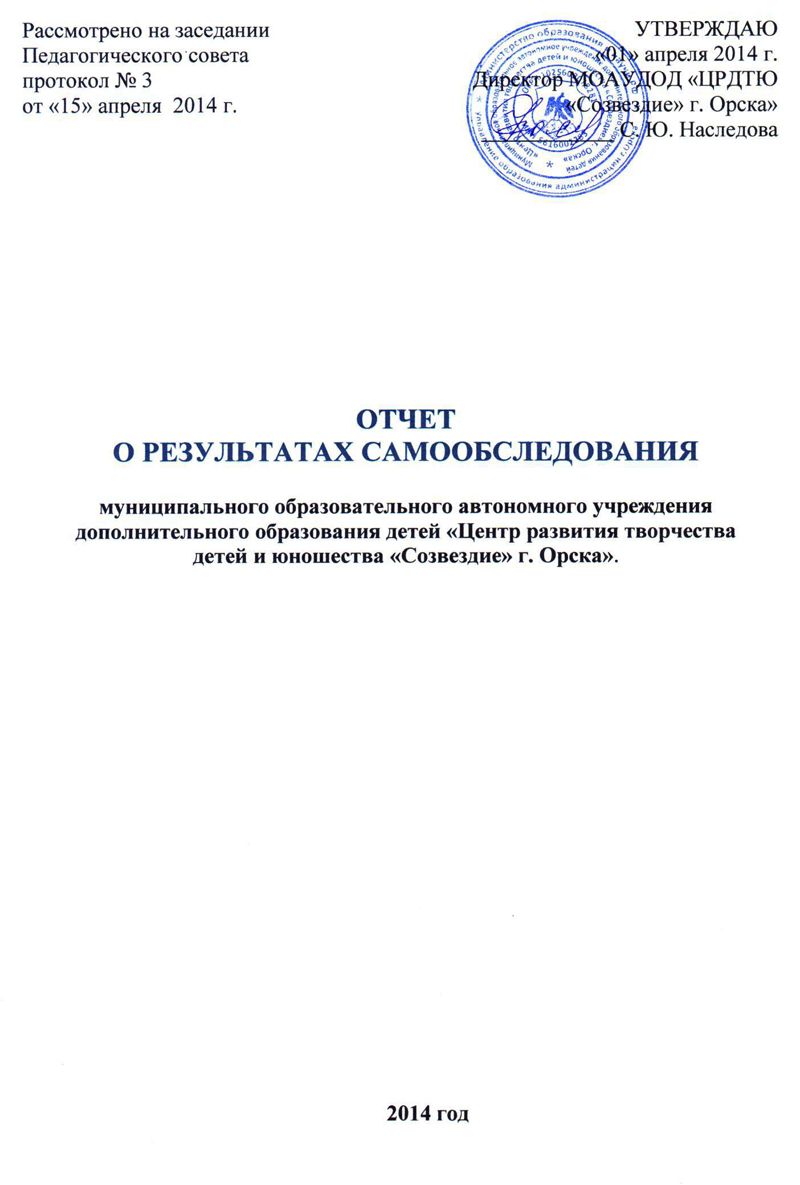 Общие сведения об учреждении………………………………………3Концептуальная модель учреждения…………………………………4Организационно-правовое обеспечение образовательной деятельности……………………………………………………………..64. Обучающиеся и система работы с ними……………………………..75. Образовательная деятельность учреждения……………………….96.Мониторинг качества образования…………………………………..177.Воспитательная деятельность учреждения………………………...208.Социально-психологическое сопровождение учебно-воспитательного процесса в учреждении…………………………….399.Кадровое обеспечение учреждения и система работы с кадрами.4210.Оценка эффективности управления учреждением……………….4811.Материально-техническая база……………………………………...5012.Заключение………………………………………………………………50Приложение ………………………………………………………………..Показатели деятельности организации дополнительного образования, подлежащей самообследованию51Направленность программ2013г.2012г.Художественно-эстетическая2805 (56,8%)2585 (54,7%)Социально-педагогическая887 (17,9%)981 (20,8%)Естественнонаучная496 (10 %)460 (9,7%)Физкультурно-спортивная463 (9,3%)442 (9,4%)Культурологическая207 (4,1%)152 (3,2%)Научно-техническая78 (1,9%)101 (2,1%)Учебный годМногодетные семьиДети -мигрантыДети сиротыСостоят на учете ПДН, КДН и ЗППодопечные детиМалообеспеченные семьи2013 год267645740195Категории учащихся20132012дошкольный (до 6 лет)320 (6,4 %)172 (3,6 %)начальный (6-10 лет)3323 (67,3 %)2908 (61,6 %)основной (11-14 лет)841 (17%)1108 (23,5%)средний (15-18 лет)429 (8,7%)512 (10,8%)полный средний (18 и старше)23 (0,6%)(0,5%)Пол воспитанников20132012девочки1779 (56%)2763 (58,5%)мальчики1389 (44%)1958 (41,5)Всего 95Количество свидетельств выданных по итогам обучения (в ед.)Количество свидетельств выданных по итогам обучения (в ед.)Количество свидетельств выданных по итогам обучения (в ед.)Количество свидетельств выданных по итогам обучения (в ед.)Количество свидетельств выданных по итогам обучения (в ед.)Количество свидетельств выданных по итогам обучения (в ед.)Всего 95Научно-техническоеФизкультурно-спортивноеХудожественно-эстетическоеСоциально-педагогическоеКультурологическоеЕстественнонаучноеВсего 95Научно-техническоеФизкультурно-спортивноеХудожественно-эстетическоеСоциально-педагогическоеКультурологическоеЕстественнонаучноеВсего 95120468290УРОВЕНЬУРОВЕНЬУРОВЕНЬУРОВЕНЬУРОВЕНЬУРОВЕНЬУРОВЕНЬУРОВЕНЬУРОВЕНЬУРОВЕНЬУРОВЕНЬУРОВЕНЬМеждународныйМеждународныйМеждународныйРоссийский, МежрегиональныйРоссийский, МежрегиональныйРоссийский, МежрегиональныйОбластнойРегиональный, Зональный,ОбластнойРегиональный, Зональный,ОбластнойРегиональный, Зональный,ГородскойГородскойГородскойМ Е С Т ОМ Е С Т ОМ Е С Т ОМ Е С Т ОМ Е С Т ОМ Е С Т ОМ Е С Т ОМ Е С Т ОМ Е С Т ОМ Е С Т ОМ Е С Т ОМ Е С Т О1231231231232013 год2013 год2013 год2013 год2013 год2013 год2013 год2013 год2013 год2013 год2013 год2013 год6729232230161823313626342012 год2012 год2012 год2012 год2012 год2012 год2012 год2012 год2012 год2012 год2012 год2012 год217620149403520454547ВсегоОдаренные детиДети с ограниченными возможностями здоровьяДети с асоциальным поведениемДругие 692016726МодифицированныеАдаптированныеТиповыеАвторские62 / 90%2 / 3%2 / 3 %3 / 4%До 1 года1-2 годаОт 3 х и более лет14 / 20 %11  / 16%  44 / 64%однопрофильныеинтегрированные54 / 78%15 / 22%комплексныемодульныесквозные4 / 6 %64  / 93%  1 / 1%Познавательные Научно-исследовательскиеСоц.адаптацииПроф.-прикладныеСпортивно-оздоровительныеРазвитие худ. одаренностиДосуговые 14 / 20%2/ 3%9 / 13%9 / 13%25 / 36%1 / 1%9 / 13%дошкольныйначальныйосновнойсреднийразноуровневый2/ 3%24/ 35%18 / 26%8 / 12%21 / 30%объединения (группы)Количество групп по направлениям (в ед.)Количество групп по направлениям (в ед.)Количество групп по направлениям (в ед.)Количество групп по направлениям (в ед.)Количество групп по направлениям (в ед.)Количество групп по направлениям (в ед.)Количество групп по направлениям (в ед.)объединения (группы)Научно-техническоеФизкультурно-спортивноеХудожественно-эстетическоеСоциально-педагогическоеКультурологическоеЕстественнонаучноевсегообъединения (группы)Научно-техническоеФизкультурно-спортивноеХудожественно-эстетическоеСоциально-педагогическоеКультурологическоеЕстественнонаучноевсегообъединения (группы)522203461424314№Ф.И.О. педагогаНазвание программыКоличество ИОМовI Физкультурно-спортивная направленностьI Физкультурно-спортивная направленностьI Физкультурно-спортивная направленностьI Физкультурно-спортивная направленность1Меркулов Д.В.«Силовое троеборье»6II Художественная направленностьII Художественная направленностьII Художественная направленностьII Художественная направленность1Севостьянова Н.В.«Чудесница»42Гуркова Л.А.«Гильоширование»43Тарабрина Т.М.«Волшебные струны»14Быбко Е.В.Вокал  «Шанс»34Быбко Е.В.«Гитара и песня»15Назарикова А.В.«В мире танцев»26Гербер А.А.«В мире танцев»17Малюченко Н.В«Театральные подмостки»48Ткаченко Т.В.«Play and study English»59Гербер О.С.«Теория и практика подготовки к ЕГЭ по русскому языку»610Демахина Т.П.«Теория и практика подготовки к ЕГЭ по русскому языку»511Кадырова Н.А.«Теория и практика подготовки к ЕГЭ по русскому языку»312Штепенко С.Ю.«Юный лектор»313Пасечник О.П.«Юный лектор»614Евсюкова Л.Н.«Путешествие по лингвинии»1III Социально-педагогическая  направленностьIII Социально-педагогическая  направленностьIII Социально-педагогическая  направленностьIII Социально-педагогическая  направленность1Редько Д.А.«Школа начинающего ведущего»52Вавилина И.П.«Коррекция навыков чтения»43Лоскутова Е.Ю.«Коррекция навыков чтения»64Кузьмищева Е.А.«Коррекция навыков чтения»65Ладе Е.А.«Лидер»6IV Естественнонаучная  направленностьIV Естественнонаучная  направленностьIV Естественнонаучная  направленностьIV Естественнонаучная  направленность1Евсюкова Л.ННОУ «АРГОН»32Стыценкова С.А.НОУ «АРГОН»23Сидорова М.И.НОУ «АРГОН»14Гусева И.В.НОУ «АРГОН»15Митяй О.В.НОУ «АРГОН»26Изтлеуова К.Б.НОУ «АРГОН»27Сидалинова Г.Б.НОУ «АРГОН»38Баймагамбетова С.А.НОУ «АРГОН»19Швецова  Л.Н.НОУ «АРГОН»310Плаксина Н.В.НОУ «АРГОН»211Парамонова Ю.С.«Азбука мультипликации»612Маковчик Т.Ю.«Компьютерра»613Боброва Л.Н.«Компьютерра»1№Уровень НПККоличество участников1.районный62.городской203.региональный44.всероссийский9ИТОГО39№ Ф.И.О. педагогаДетский клуб по месту жительстваРайонный уровеньГородской уровеньРегиональный уровеньВсероссийский уровеньВсего1Евсюкова Л.Н.«Автомобилист»12-142Сидалинова Г.Б.Учебный корпус122273Швецова Л.Н.«Гайдаровец»121484Плаксина Н.В.«Гайдаровец»12-145Цветнова О.В.«Ровесник»-11136Изтлеуова К.Б.Учебный корпус-2--27Савченко Е.Ю.«Энтузиаст»-1--18Гусева И.В.«Орион»-1--19Сидорова М.И.«Орион»-1--110Баймаганбетова С.Х.«Гайдаровец»13--411Митяй О.В.Учебный корпус11--212СтыценковаС.А.«Искатель»-2--2за период №Мероприятие1Интеллектуальная игра «Кенгуренок 2013»2Визитная карточка «ЦРТДЮ «Созвездие» на грант3Городское методическое объединение заместителей УДОД «Методическое сопровождение образовательного процесса как одно из условий повышения профессиональной компетенции педагога дополнительного образования ЦРТДЮ «Созвездие» 4«Успех года воспитанников ЦРТДЮ»5Визитная карточка д/к «Энтузиаст»6ПС «Перспективы развития Центра в 2013-2014 г.г. Реализация четвертого этапа программы развития на 2011-2015 г.г.»7Городские соревнования для дошкольников «Зов Джунглей»8ШПР «Современные педагогические технологии в сфере дополнительного образования»9ГТП «Раскраска как один из видов самостоятельной деятельности детей на занятиях ИЗО и ДТП10ГТП «Исследовательская деятельность - средство развития творческого потенциала дошкольника»11Торжественное обещание кадетов клуба «Арго»12ШПР «Профессионализм и мастерство педагога как показатель успешности ребенка. Анализ и самоанализ деятельности ПДО»13Защита дополнительной программы «Стилизованный народный танец»14Защита дополнительной программы морского клуба «Арго»15ПС «Духовно-нравственное воспитание в условиях УДО» 16Торжественное собрание кадетов г.Орска «Мы верные твои сыны, Россия!»17Презентация к занятию по окружающему миру «Дикие домашние животные» /Цветнова О.В./18Отборочный тур фестиваля – конкурса «Теплый дом» 19Районная интеллектуальная игра для дошкольников «Кенгуренок»20Презентация к занятию по окружающему миру «Космос» /Изтлеуова К.Б./21Городская интеллектуальная игра для дошкольников «Кенгуренок»№ Название методической продукцииВид методической продукцииАдресатАвторы-составители1Информационно-методический журнал «Уникум» №1 (33) 2013Журнал Педагоги Педколлектив 2Положения фестивалей, конкурсов, соревнований на 2013-2014 уч.г.СборникПедагоги и воспитанники Сотрудники ЦРТДЮ3Информационно-методический журнал «Уникум № 2 (34) 2013журнал Педагоги Педколлектив 4Профилактика личностно-профессиональных деформаций педагога через его включение в инновационную деятельностьметодическое описаниепедагоги и РСПФоменкова Н.ЛЧерникова Н.А. Гербер О.С. Ткаченко Т.В.5Методика разучивания стихотворения методический бюллетеньпедагогам Фоменкова Н.Л., Демахина Т.П.,Цветнова О.В., Плаксина Н.В., Москаленко Н.В., Гусева И.В.,6Шлюпочный поход по реке Уралметодическое описаниепедагогам и обучающимся Яценко В.В.,Фоменкова Н.Л., Демахина Т.П7Применение технологической карты на занятиях «Умелые ручки» при работе с детьми старшего дошкольного возрастаметодические рекомендациипедагогам Сидорова М.И.8Творческий проект «Сам себе хореограф»проект педагогам Гербер А.А.9Развитие творческого мышления старших дошкольников на занятиях изобразительной деятельностиобобщение опытапедагогам Плаксина Н.В.Фоменкова Н.Л.10Презентационный материал ЦРТДЮ «Созвездие»сборник педагоги Педколлектив 11Мастер-класс как одна из форм эффективного профессионального обучения педагоговметодический бюллетеньпедагоги Черникова Н.А.Гербер О.С. Демахина Т.П. Кузьмищева Е.А.12Сборник Новогодних сценариев сборник педагоги педагоги-организаторы13Сборник гражданско-патриотических сценариев сборник педагогипедагоги-организаторы1Изучение интересов и потребностей потребителей  спектра образовательных услуг сентябрьРСП Методисты 2.Изучение социальной мотивации выбора  учреждения, объединения, педагога октябрьПсихологи3Определение имиджа УДОД для родителей, социума, РСПНоябрьдиректора д/к4Изучение социокультурного портрета потребителей образовательных услуг ДекабрьЯнварьСоциальныйПедагог5Изучение удовлетворённости социальных партнеров услугами учреждения.ФевральМартМетодисты 6Изучение степени удовлетворённости воспитанников и их родителей качеством образовательных услуг ЦентраАпрельМайЗав. отделамиПедагоги 1Входная диагностика ЗУНов воспитанниковсентябрьПедагоги 2Анализ комплектования объединений октябрьдиректора д/к3Промежуточная диагностика освоения образовательных стандартов. Анализ сохранности контингента за полугодие январьЗав. отделами4.Диагностика готовности воспитанников  к школьному обучениюапрельПедагог-психолог5Итоговая диагностика освоения базового уровня образования по дополнительной образовательной программе майЗав. Отд.Зам. дир. по УВР1Уровень развития у ребёнка мотивации к познанию, творчеству, самостоятельности, способностиНоябрьПсихолог2Уровень социальной активности, адаптированности, нравственности ДекабрьСоциальный педагог3Уровень психологического климата в детском коллективе объединенийЯнварьПсихолог4Уровень развития детского коллективаФевральЗам. директора по ВР5Уровень  профессиональных интересов и склонностей подростков и юношейМартПсихолог1Анкетирование родителей. Определение группы здоровья, выявление особенностей индивидуально – психологических здоровья детейСентябрьОктябрьРСП, педагоги2Качество реализации здоровьесберегающих технологийСоблюдение санитарно – гигиенических норм январьМетодистыАдминистрация1Анализ количественно-качественного кадрового состава ЦРТДЮ «Созвездие»сентябрьЗам. директора по УВР2Определение  уровня мотивации аттестующихся педагоговоктябрьИМК3Диагностика уровня  профессиональной подготовки и переподготовки  педагогических работниковВ течение годаИМК4Изучение творческого, интеллектуального, креативного потенциала педагогафевральИМК5Изучение удовлетворённости педагогами качеством методических услугМартАпрель Зам. директора по УВР1Сохранность контингента воспитанников.Списки составов детских объединений.Циклограмма деятельности Центра, РСПУчебный план, образовательные программы, перспективные планы развития структурных подразделений. Тарификация педагогического коллективаСентябрьРуководители структурныхподразделенийЗам. дир. по УВР2Комплектование педагогических  кадров в НМЦАнализ кадрового обеспечения ЦРТДЮАнализ контингента воспитанников ЦентраОктябрь РСПЗам. дир. по УВР3Результаты тематического контроля и мониторинга  ЗУНов воспитанниковПо плану,ежемесячноРСП4Сохранность контингента за 1 полугодие. Промежуточная диагностика ЗУНов.Отчет по спортивной работе в горспорткомитетОбластной  статистический отчёт по учреждению.январьРСПЗам. дир. по УВР5Социальный заказ на повышение квалификации педагогических работников в НМЦмартИМК6Анализы работы структурных подразделений Отчетная документация педагогаИтоговый мониторинг ЗУНов воспитанниковИтоговая сохранность контингентамайРСП7Анализ деятельности учреждения за год и перспективное планирование на следующий годиюньАдминистрация8Афиша выходного дняАналитические справки по всем направлениям воспитательной работыежемесячноПедагоги-организаторыОтдел ВКДД№Наименование мероприятияФ.И.О. специалиста, должностьохватД/к «Искатель»Д/к «Искатель»Д/к «Искатель»Д/к «Искатель»1Цикл бесед о ЗОЖСпециалист центра СПИД Баранова Н.Ю.1622«Наркомания-чума XXI века» - профилактическое мероприятие.Врач нарколог, врач терапевт высшей категории Богданов Александр Викторович283«Спорт и я - мы друзья» - спортивное мероприятие совместно с пограничной частьюТуманов О.С.- представитель погранчасти504«Функциональный яд» - беседа с председателем Оренбургского отделения Союза борьбы за народную трезвостьПредседатель Оренбургского отделения Союза борьбы за народную трезвость Варкентин В.В.48Д/к «Орион»Д/к «Орион»Д/к «Орион»Д/к «Орион»5Цикл интерактивных бесед «О вреде и пользе интернета» Психолог Лоскутова Е.Ю127Д/к «Молодость»Д/к «Молодость»Д/к «Молодость»Д/к «Молодость»6«Творческая гостиная». Встреча с экологами города в рамках урока охраны окружающей среды и экологического проекта «Я и природа»Главный специалист отдела экологии администрации города Орска Мищенко Л.В., специалист по краеведению Раковский С.С.297«Профилактика зависимого поведения» - профилактическая программа на базе МОАУ «Гимназия №1»Баранова Н.Ю. – зав. отделением медицинской профилактики ГБУЗ «ОЦПБ со СПИД и инфекционными заболеваниями»1248«Безопасность в системе» - беседаСтарший сотрудник ВДПО Эйтейнейер Н.А.279«Твой мир без опасностей» - беседаПредставители компании «Мегафон».11210«Пять колец» - большая психологическая играПсихолог Вавилина И.П.72Д/к «Автомобилист»Д/к «Автомобилист»Д/к «Автомобилист»Д/к «Автомобилист»11«Живи свободно» - интерактивная лекция специалиста Центра борьбы со СПИДом Барановой Н.Ю. СОШ №37Специалист Центра борьбы со СПИДом Баранова Н.Ю.4512«Опасные пристрастия» - интерактивная лекция на базе СОШ №37Специалист Центра борьбы со СПИДом Баранова Н.Ю. 5413«Компьютер: вред или польза?» - интерактивная лекцияПсихолог Вавилина И.П.21Д/к «Гайдаровец»Д/к «Гайдаровец»Д/к «Гайдаровец»Д/к «Гайдаровец»14«Малые олимпийские игры» - спортивные состязания на базе МОАУ «СОШ №17»Тренер спортивной школы «Юность» - Недошивкина Ю.С.6215«Веселая зарядка» - флешмоб, СОШ №17Мастер спорта по дзюдо и самбо Недошивкина  Ю.С.11316Спортивный праздник «На прогулку в выходной мы выходим всей семьей» на базе МОАУ «СОШ №17»Председатель федерации  по волейболу г. Орска  Саурамбеков А.Е., депутат городского совета г. Орска  Каюкова Е.В.29№УровеньМероприятиеМестоУчастники1ГМО «Красота страшная сила» - дискуссионный клуб старшеклассниковЦРТДЮ «Искра»Педагоги-организаторы2ГМО«Формы, методы и содержание профилактической работы с подростками в условиях детского клуба по месту жительства»д/к «Ровесник».Педагоги-организаторы3ЦентрВнеочередное заседание отдела воспитательно-культурного досуга, по областному заочному конкурсу: «Прикладная методическая продукция «Мы выбираем спорт»ЦРТДЮ «Созвездие»Педагоги-организаторы4КлубСовещание в д\к «Искатель» по теме: «Здоровьесберегающие технологии»д\к «Искатель»Пед. коллектив 5КлубПедагогическое совещание в д/к «Орион» по теме: «Организация работы с обучающимися по формированию экологической культуры».д\к «Орион»Пед. коллектив клуба6Клуб Педагогическое совещание в д/к «Орион» по теме: «О состоянии работы по профилактике негативных проявлений в подростковой среде»д\к «Орион»Пед. коллектив клуба№ п/пДата проведенияСоревнованиеРуководительРезультатД/к «Автомобилист»Д/к «Автомобилист»Д/к «Автомобилист»Д/к «Автомобилист»Д/к «Автомобилист»1апрельГородские соревнования по настольному теннису (с/к «Юбилейный»)Голованова М.А.1 местоД/к «Энтузиаст»Д/к «Энтузиаст»Д/к «Энтузиаст»Д/к «Энтузиаст»Д/к «Энтузиаст»2май«Спорт против наркотиков» - городские соревнования по футболуКлюева П.В.участиеД\К «Гайдаровец»Д\К «Гайдаровец»Д\К «Гайдаровец»Д\К «Гайдаровец»Д\К «Гайдаровец»3апрельГородские соревнования по настольному теннису (с/к «Юбилейный»)Швецова Л.Н.3 место(команда)4май«Спорт против наркотиков» - городские соревнования по футболуПучкин В.А.Д/К «Искатель»Д/К «Искатель»Д/К «Искатель»Д/К «Искатель»Д/К «Искатель»5апрельГородские соревнования по настольному теннису (с/к «Юбилейный»)Лукиных С.В.2 местоД/К «Ровесник»Д/К «Ровесник»Д/К «Ровесник»Д/К «Ровесник»Д/К «Ровесник»6мартГородские соревнования по футболу Стадион «Никель» Подкорытова И.Б.2 место№НоминацияНаименование работыАвторРезультат1Сценарий церемонии открытияСценарий церемонии открытия детской спортивной площадки «Мы выбираем спорт!»Асабаева О.Б.участник2Сценарий театрализованного представления «Колобок и все – все – все»Календарева О.С.Диплом 2 степени3Тематическая подборка «Игры на воде»Тематическая подборка «Игры на воде»Штепенко С.Ю.участник4Сценарий конкурсно-игровой программы «Олимпийские игры в Джунглях»Фоменкова Н.Л., Голованова М.А.участник5Тематическая подборка «Зимние состязания»Тематическая подборка «Калейдоскоп зимних подвижных игр», номинацияЛукиных С.В.участник6Сценарий театрализованной программы«Малые олимпийские игры»Подкорытова И.Б.участник№ п/пНоминацияРаботаАвтор, возрастРуководительДетский клуб1«Здоровьесберегающие технологии»Тематическая подборка «Игры на воде»Штепенко Светлана Юрьевна, педагог-организатор-«Молодость»2«Творческая работа»Рисунок «Только вперед!»Янина Ольга, 10 летШтепенко С.Ю.«Молодость»3«Литературная работа»Стихотворение «Чемпион»Штепенко Родион, 10 летШтепенко С.Ю.«Молодость»4 Творческая работа» Рисунок «Мы за спорт!»Ахмадулина Юлия, 12 лет,Старкова Дарья, 12 летТиссен И.В.«Орион»5 Творческая работа»Рисунок «В мире нет рецепта лучше- будь со спортом неразлучен»Аминова Ангелина, 14 летТиссен И.В.«Орион»6«Творческая работа» Плакат «Мы за ЗОЖ!»Янкина Алина, 12 летЯнкина Г.А.«Орион»7«Литературная работа»Стихотворение «Мы в этот мир пришли, чтобы жить!»Исаева Анастасия, 9 летЗайцева И.Н.«Орион»8«Видеофильм, видеоролик»Видеоролик «Мы едем, едем, едем, в далёкие края, здоровый образ жизни ведём везде, всегда!»Кожеватова Василиса, 11 летГербер А.А.«Орион»9«Творческая работа»«О спорт, ты – мир!»Детский актив «АРС», 10 -12 летТуменбаева Ж.Ж.«Энтузиаст»10«Литературная работа»Стихотворение: «Скажем сигарете: «Нет!»»Земкина Татьяна, 12 лет,Уполовнева Дарья, 12 летЕвсюкова Л.Н.«Автомобилист»11«Литературная работа»Стихотворение: «Я выбираю спорт!»Сапожников Сергей, 15 летЕвсюкова Л.Н.«Автомобилист»12«Литературная работа»Сказка: «Старая сказка на новый лад о том, как один город избавился от чудовищного дракона»Смирнова Екатерина, 12 летЕвсюкова Л.Н.«Автомобилист»13«Литературная работа»Стихотворение: «Скажем курению: «Нет!»»Искалиева Камила, 12 летЕвсюкова Л.Н.«Автомобилист»14«Творческая работа»Рисунок «Фигуристка»Рыбалко Дарья, 11летКлимова Н.О.«Автомобилист»15«Творческая работа»Рисунок «Водная феерия»Байсулова Лилия, 11летКлимова Н.О.«Автомобилист»16«Творческая работа»Рисунок «Все любят спорт»Кунтлесова Мирамгуль, 10 летКлимова Н.О.«Автомобилист»17«Творческая работа»Рисунок «Грация»Недошивкина Анастасия, 10 летКлимова Н.О.«Автомобилист»18«Творческая работа»Рисунок «Здоровым быть – здорово!»Казерова Ольга, 11летКлимова Н.О.«Автомобилист»19«Творческая работа»Буклет «Мы здоровью скажем ДА!»Ладе Елена Андреевна, педагог-организаторЦентр№Название работы, ФИО участника, учреждение, ФИО руководителя Результат1Курочкина Арина, «Если хочешь быть здоров», МОАУДОД «ЦРТДЮ «Созвездие» г. Орска, д/к «Ровесник», руководитель Подкорытова Ирина Борисовна2 место2Фоменкова Мария «Как здорово быть здоровым!» МОАУДОД «ЦРТДЮ «Созвездие» г. Орска», руководитель Парамонова Юлия Сергеевна1 место3Баженова Кристина «Быть здоровым – это классно!» МОАУДОД «ЦРТДЮ «Созвездие» г. Орска», д/к «Энтузиаст», руководитель Туменбаева Ж.Ж.участник4Мазур Илья «Правильный выбор» МОАУДОД «ЦРТДЮ «Созвездие» г. Орска», руководитель Мазур Елена Вячеславовна 1 место № Форма проведенияКоличество проведенных мероприятий за 2013год/ охватКоличество проведенных мероприятий за 2013год/ охватКоличество проведенных мероприятий за 2013год/ охватКоличество проведенных мероприятий за 2013год/ охватКоличество проведенных мероприятий за 2013год/ охватКоличество проведенных мероприятий за 2013год/ охватКоличество проведенных мероприятий за 2013год/ охватКоличество проведенных мероприятий за 2013год/ охватИтого№ Форма проведенияАвтомобилист РовесникОрионИскательГайдаровецМолодостьЭнтузиастУч. корпусИтого1Спортивная конкурсная программа15/41711/18110/22416/65819/102712/24711/1846/149100/30872Спортивные соревнования7/28618/4664/8712/25919/9574/893/6767/22113Беседы21/37624/49811/28619/42127/64210/1728/1245/145125/26644Конкурс 7/1196/1154/792/156/1024/472/244/935/5105Познавательная программа16/32417/34610/2049/17615/27615/1989/1756/14397/18426КТД1/321/211/191/342/424/27610/4247Зарядка жизни2/1242/1121/462/531/1161/161/323/8913/5888Спортивный праздник3/542/2213/2918/5669Профилактическая программа14/39619/4879/1758/20412/24911/2097/1429/45789/231910Выставки4/1243/684/1212/542/653/643/6321/55911Экскурсии3/243/261/8Итого кол-во проведенных мероприятий/ охват участников:Итого кол-во проведенных мероприятий/ охват участников:90/2251101/ 229454/124170/1840104/368965/110847/83740/1559566/14778№Наименование мероприятияФ.И.О. специалиста, должностьохватД/к «Орион»Д/к «Орион»Д/к «Орион»Д/к «Орион»1«Этот праздник с сединою на виска» - праздничная программа, посвящённая Дню Победы.Ветеран ВОВ Исаев А.В.32Д/к «Молодость»Д/к «Молодость»Д/к «Молодость»Д/к «Молодость»2«Творческая гостиная». Встреча с экологами города в рамках урока охраны окружающей среды и экологического проекта «Я и природа»Мищенко Л.В., главный специалист отдела экологии администрации города Орска24Д/к «Автомобилист»Д/к «Автомобилист»Д/к «Автомобилист»Д/к «Автомобилист»3Час общения «Подвиг народа».Темникова Л.Е., сотрудник филиала библиотеки №9417Час мужества: «Однажды мы покинули Афган…», посвященный Дню памяти и поминовения ветеранов боевых действийучитель истории шк.37 Пяткова А.И.;334«Проступок – правонарушение – преступление» встреча с инспектором ОДИ ЛОВД ЖДАртемьева Г.С., Гумеров В.Д, сотрудники ОДИ ЛОВД ЖД375Экскурсия в городской краеведческий музей «Моя малая Родина»Эрлих Т.В., сотрудник Орского краеведческого музея12Д/к «Гайдаровец»Д/к «Гайдаровец»Д/к «Гайдаровец»Д/к «Гайдаровец»6 «Я ребенок – мои права и обязанности» - встреча с представителями судапредставители суда Назарова И.В., Свобода В.В., Кудашова О.В.47Учебный корпусУчебный корпусУчебный корпусУчебный корпус7«Торжественное обещание юнги» - торжественное собрание кадетовЗобнин А.А., капитан-лейтенант, член Орской городской общественной организацииМещалкин В.И., заместитель руководителя Администрации Советского района868Линейка памяти Ивана КузнецоваИреней, епископ Орский и Гайский, отец Анатолий из Орской епархии439«Один день в армии» - спортивные соревнованияПопова Л.А. – специалист Администрации Советского района г. Орска123Д\к «Ровесник»Д\к «Ровесник»Д\к «Ровесник»Д\к «Ровесник»10«Дорога жизни» встреча с участником блокады Ленинграда26.04.13г. клуб «Ровесник» - Сорокапудовым С.В.Цейхместренко Т.Н. участник блокады Ленинграда 2511«Сталинградская битва» - познавательная программаКалмыков Г.Г., председатель совета ветеранов ЗАО МКК2812«Чернобыльский набат» - встреча с участником Чернобыльской аварииСорокапудов С.В., участник Чернобыльской аварии31№УровеньМероприятиеМестоУчастники1областнойОбластной семинар-практикум «Социальное проектирование»г. ОренбургЛаде Е.А2ГМО«Социальное проектирование в условиях клуба по месту жительства»Дворца пионеровпедагоги-организаторы3ГМОГородской семинар-практикум «Социальное проектирование»ЦРТДЮ «Созвездие»педагоги-организаторы№ п/пФорма проведенияКоличество проведенных мероприятий за 2013год/ охватКоличество проведенных мероприятий за 2013год/ охватКоличество проведенных мероприятий за 2013год/ охватКоличество проведенных мероприятий за 2013год/ охватКоличество проведенных мероприятий за 2013год/ охватКоличество проведенных мероприятий за 2013год/ охватКоличество проведенных мероприятий за 2013год/ охватКоличество проведенных мероприятий за 2013год/ охватИтого№ п/пФорма проведенияАвтомобилист РовесникОрионИскательГайдаровецМолодостьЭнтузиастУч. корпусИтого1Военно-патриотические игры1/272\384\1317\1962Познавательные программы6\16218\54011\18722\4185\1459\947\19278\17383Беседы11\2978\24011\19331\5897\2034\7372\15954Устные журналы4\1201\173\218\1585Спортивные программы4\6715\4503\512\363\574\1163\363\16337\9766Фотовыставки и т.д.4\423\877\1297Конкурсы чтецов, рисунков и 2\633\974\681\54\761\291\122\12018\4708Фолькл-ые программы1\277\2144\722\5814\3719Круглые столы6\1873\642\9711\34810Встречи с интересными людьми1\237\23112\645\954\1434\563\9436\70611Акции милосердия 1\249\1891\168\1522\432\232\6725\51412Дискуссии, диспуты1\276\1804\12811\33513Концертные программы3\2367\3178\15712\8442\79810\3635\6087\201514Экскурсии2\171\183\435\1372\2413\23915Трудовые десанты2\546\1744\5413\3202\4727\64916Линейки3\963\9617Поздравления, КТД, КТР.3\264\481\68\80Итого кол-во проведенных мероприятий/ охват участников:Итого кол-во проведенных мероприятий/ охват участников:39\106696\ 293946\79932\244136\261248\139734\42631\1094462\10577№Наименование мероприятияФ.И.О. специалиста, должностьохватД/к «Орион»Д/к «Орион»Д/к «Орион»Д/к «Орион»1«Умение договариваться», психологический тренинг.Лоскутова Е.Ю. педагог-психолог23Д/к «Молодость»Д/к «Молодость»Д/к «Молодость»Д/к «Молодость»2«Административная и уголовная ответственность несовершеннолетних», в рамках операции «Подросток»Артемьева Г.С. старший инспектор капитан полиции ОДИ ЛОВД ЖД 123«Твой мир без опасностей» - профилактика зависимого поведения - час общенияСтарший менеджер и технический консультант компании «Мегафон»244«Пять колец», большая психологическая играВавилина И.П. – психолог185«Профилактика инфекционных заболеваний» - час общенияБаранова Н.Ю. зав. отделением медицинской профилактики ГБУЗ «ОЦПБ со СПИД и инфекционными заболеваниями»146«Безопасность в системе» - час общения.Эйтейнейр Н.А.   сотрудник ВДПО19Д/к «Автомобилист»Д/к «Автомобилист»Д/к «Автомобилист»Д/к «Автомобилист»7- «У светофора нет каникул», Ивахно Т.А. инспектор ГИБДД майор полиции128«Огонь друг или враг», «Не шути с огнем» - познавательная программаЭйтенейер Н.А. сотрудник ВДПО, 159«Опасные пристрастия» - интерактивная лекцияБаранова Н,Ю. - специалист Центра борьбы со СПИДом,2110«Компьютер: вред или польза?» - интерактивная лекция,Вавилина И.П. – педагог-психолог17Д/к «Гайдаровец»Д/к «Гайдаровец»Д/к «Гайдаровец»Д/к «Гайдаровец»11«Дорога жизни» - час общенияБалгабаева М.А. врач – терапевт ГБ №337Д\к «Ровесник»Д\к «Ровесник»Д\к «Ровесник»Д\к «Ровесник»12«Твои выбор» - тематический вечер о вреде куренияБакланова С.В.- мед. работник2213«Вместе мы справимся с бедой» - познавательная программаЕляшева А.В. инспектор ПДН, Бакланова С.В. мед. работник1614Бакланова С.В., Дарыбаева Н.А.«Я и наркотики» - интерактивная программа.18Д\к «Искатель»Д\к «Искатель»Д\к «Искатель»Д\к «Искатель»15«Наркомания – чума 21 века»Богданов А.В врач-нарколог, Нургалеев Р.С. участковый уполномоченный полиции, Недбаева Т.В. участковый ПДН1216«Наркотики – путь в никуда» - профилактическая беседа в объединенияхБаранова Н.Ю представитель центра СПИД14№УровеньМероприятиеМестоОтветственный1городСеминар-практикум «Профилактика наркомании среди подростков»оренбургский областной клинический наркологический диспансерКадырова Н.А.2клубПедагогические совещания в детских клубах по месту жительства. «Подготовка к осенним каникулам», «Социальный паспорт клуба»Клуб «Гайдаровец»Асабаева О.Б3клуб«Организация работы с детьми проблемных категорий: «группы риска», инвалидами, малообеспеченными, опекаемыми, сиротами».Клуб «Автомобилист»Голованова М.А.Наименование проблемной категорииОхват участниковИз них младшего возрастаИз них среднего возрастИз них старшего возрастДети - инвалиды4618253Дети из неблагополучных семей137745112Опекаемые4025123Дети из многодетных семей2671577931Дети сироты4521177Дети из малообеспеченных семей61740017453Дети чернобыльцев Дети вынужденных переселенцев и беженцев6231Дети, состоящие на школьном учете47121015Дети, состоящие на учете в ПДН16259ИТОГО: 1221711376134Показатели2013 годКоличество мероприятий совместно со школами / охват участников 241/13410Количество мероприятий по заказу предприятий, др. организаций / охват участников 146/5431Количество во мероприятий совместно  с учреждениями культуры / охват37/2983Количествово мероприятий совместно с учреждениями соц. занятости 17/531Показателиколичество \охватПраздники двора (микрорайон)31/3123Районные мероприятия (участие)44/5123Городские массовые мероприятия (участие)7/675Традиционные общеклубные мероприятия 83/3784Клубные мероприятия с родителями 132/3370Мероприятия с психологом ЦРТДЮ (большие психологические игры и т.д.)41/987Другие массовые мероприятия68/3245Итого406/20307Детский клубКультурно-досуговая программаНаправленностьУчебный корпус«Юные патриоты России»Социально-педагогическое«Автомобилист»«Мы открываем мир»Социально-педагогическая «Орион»«Радуга»Социально-педагогическая «Искатель»«Русский дом»Социально-педагогическая «Энтузиаст»«Возрождение»Социально-педагогическая «Гайдаровец»«Мы – дети России»Социально-педагогическая «Ровесник»«Россия – наш дом»Социально-педагогическая «Молодость»«Истина. Добро. Красота»Социально-педагогическая №МероприятияКоличество мероприятийКоличество участников1.Родительских собраний1382632 человека2.Воспитательные мероприятия с участием родителей1324370 человекаВсегоШтатныеСовместители1338548Педагоги дополнительного образованияПедагоги -организаторыСоциальный педагогМетодистыКонцертмейстерыПедагоги -психологи105111583среднееСредне-специальноеСредне-специальноеВысшееВысшеесреднеенепедагогическоепедагогическоенепедагогическоепедагогическое6631387Категория 20132014Высшая2319Первая5050Вторая3525Без категории3739годаДо 5 летОт 5 до 10От 10 до 20От  20– до30Свыше 302014 27105128172013398504125Возраст работников20132012Моложе 25 лет132325-35 лет313635-55 лет728155 и более1723№п/пФ.И.О. участникаМеждународные НПКВсероссийские НПКИТОГО1Хисматова О.В.2242Редько Д.А.1-13Фоменкова Н.Л.1234Сидалинова Г.Б.4265Швецова Л.Н.2246Гладких Т.В.-117Парамонова Ю.С.-118Вострикова Е.А.-119Изтлеуова К.Б.21310Подкорытова И.Б.11211Савченко Е.Ю.-1112Плаксина Н.В.-1113Цветнова О.В.1-114Гусева И.В1-1ИТОГО151530N п/пПоказателиЕдиница измерения2013 г. 1.Образовательная деятельность1.1Общая численность учащихся, в том числе:4936 человек1.1.1Детей дошкольного возраста (3 - 7 лет)320 человек1.1.2Детей младшего школьного возраста (7 - 11 лет)3323 человек1.1.3Детей среднего школьного возраста (11 - 15 лет)841 человек1.1.4Детей старшего школьного возраста (15 - 17 лет)452 человек1.2Численность учащихся, обучающихся по образовательным программам по договорам об оказании платных образовательных услуг 0 человек1.3Численность/удельный вес численности учащихся, занимающихся в 2-х и более объединениях (кружках, секциях, клубах), в общей численности учащихся1768 человек/ 35,8 %1.4Численность/удельный вес численности учащихся с применением дистанционных образовательных технологий, электронного обучения, в общей численности учащихся0 человек/ 0 %1.5Численность/удельный вес численности учащихся по образовательным программам для детей с выдающимися способностями, в общей численности учащихся153 человек/ 3%1.6Численность/удельный вес численности учащихся по образовательным программам, направленным на работу с детьми с особыми потребностями в образовании, в общей численности учащихся, в том числе:0 человек/ 0 %1.6.1Учащиеся с ограниченными возможностями здоровья12 человек/ 0,2 %1.6.2Дети-сироты, дети, оставшиеся без попечения родителей45 человек/ 0,9 %1.6.3Дети-мигранты 6 человек/ 0,12 %1.6.4Дети, попавшие в трудную жизненную ситуацию1221 человек/ 24,7 %1.7Численность/удельный вес численности учащихся, занимающихся учебно-исследовательской, проектной деятельностью, в общей численности учащихся69 человек/  1,4 %1.8Численность/удельный вес численности учащихся, принявших участие в массовых мероприятиях (конкурсы, соревнования, фестивали, конференции), в общей численности учащихся, в том числе:1781 человек/36 %1.8.1На муниципальном уровне957 человек/ 19,3 %1.8.2На региональном уровне216 человек/ 4,3 %1.8.3На межрегиональном уровне115 человек/ 2,3 %1.8.4На федеральном уровне234 человек/ 4,7 %1.8.5На международном уровне265 человек/ 5,3 %1.9Численность/удельный вес численности учащихся - победителей и призеров массовых мероприятий (конкурсы, соревнования, фестивали, конференции), в общей численности учащихся, в том числе:611 человек/ 12,3 %1.9.1На муниципальном уровне135 человек/2,7 %1.9.2На региональном уровне46 человек/0,9 %1.9.3На межрегиональном уровне24 человек/0,4 %1.9.4На федеральном уровне181 человек/  3,6 %1.9.5На международном уровне225 человек/ 4,5 %1.10Численность/удельный вес численности учащихся, участвующих в образовательных и социальных проектах, в общей численности учащихся, в том числе: 76 человек/1,5 % 1.10.1Муниципального уровня76 человек/1,5 %1.10.2Регионального уровня0 человек/0 %1.10.3Межрегионального уровня0 человек/ 0%1.10.4Федерального уровня0 человек/ 0%1.10.5Международного уровня0 человек/0 %1.11Количество массовых мероприятий, проведенных образовательной организацией, в том числе:406 единиц1.11.1На муниципальном уровне 406 единиц1.11.2На региональном уровне 0 единиц1.11.3На межрегиональном уровне0 единиц1.11.4На федеральном уровне0 единиц1.11.5На международном уровне0 единиц1.12Общая численность педагогических работников133 человек1.13Численность/удельный вес численности педагогических работников, имеющих высшее образование, в общей численности педагогических работников90 человек/ 1,6%1.14Численность/удельный вес численности педагогических работников, имеющих высшее образование педагогической направленности (профиля), в общей численности педагогических работников82 человек/ 65%1.15Численность/удельный вес численности педагогических работников, имеющих среднее профессиональное образование, в общей численности педагогических работников37 человек/ 27,82%1.16Численность/удельный вес численности педагогических работников, имеющих среднее профессиональное образование педагогической направленности (профиля), в общей численности педагогических работников31 человек/ 23,31%1.17Численность/удельный вес численности педагогических работников, которым по результатам аттестации присвоена квалификационная категория, в общей численности педагогических работников, в том числе:69 человек/ 51,88%1.17.1Высшая19 человек/ 14,29%1.17.2Первая50 человек/ 37,59%1.18Численность/удельный вес численности педагогических работников в общей численности педагогических работников, педагогический стаж работы которых составляет:44 человек/ 33,08%1.18.1До 5 лет27 человек/ 20,3%1.18.2Свыше 30 лет17 человек/ 12,78%1.19Численность/удельный вес численности педагогических работников в общей численности педагогических работников в возрасте до 30 лет31 человек/ 23,31%1.20Численность/удельный вес численности педагогических работников в общей численности педагогических работников в возрасте от 55 лет17 человек/ 12,78%1.21Численность/удельный вес численности педагогических и административно-хозяйственных работников, прошедших за последние 5 лет повышение квалификации/профессиональную переподготовку по профилю педагогической деятельности или иной осуществляемой в образовательной организации деятельности, в общей численности педагогических и административно-хозяйственных работников93 человек/69,9  %1.22Численность/удельный вес численности специалистов, обеспечивающих методическую деятельность образовательной организации, в общей численности сотрудников образовательной организации13 человек/9,7 %1.23Количество публикаций, подготовленных педагогическими работниками образовательной организации:326 единиц1.23.1За 3 года326 единиц1.23.2За отчетный период 132 единиц1.24Наличие в организации дополнительного образования системы психолого-педагогической поддержки одаренных детей, иных групп детей, требующих повышенного педагогического вниманияда 2.Инфраструктура2.1Количество компьютеров в расчете на одного учащегося14 шт.2.2Количество помещений для осуществления образовательной деятельности, в том числе:552.2.1Учебный класс502.2.2Лаборатория02.2.3Мастерская02.2.4Танцевальный класс52.2.5Спортивный зал02.2.6Бассейн02.3Количество помещений для организации досуговой деятельности учащихся, в том числе:72.3.1Актовый зал12.3.2Концертный зал02.3.3Игровое помещение52.4Наличие загородных оздоровительных лагерей, баз отдыханет2.5Наличие в образовательной организации системы электронного документооборотада2.6Наличие читального зала библиотеки, в том числе:да2.6.1С обеспечением возможности работы на стационарных компьютерах или использования переносных компьютеровда2.6.2С медиатекойда2.6.3Оснащенного средствами сканирования и распознавания текстовда2.6.4С выходом в Интернет с компьютеров, расположенных в помещении библиотекида2.6.5С контролируемой распечаткой бумажных материаловда2.7Численность/удельный вес численности учащихся, которым обеспечена возможность пользоваться широкополосным Интернетом (не менее 2 Мб/с), в общей численности учащихся3168 человек/ 64,1%